15.1 – Multiple Regression Model and Terms (revisited)The form of the multiple regression model for mean function is given byAlso we typically we assume .  The  are terms in the model and remember the terms are functions of the predictors.   When the predictors are nominal/ordinal the information contained in them are represented by dummy variables and transforming them will not be an issue, with the possible exception of adding an interaction term.   If consider a regression where all of the predictors are continuous then the multiple regression model could be viewed as:Estimating a p-dimensional function without imposing some structure on it will be a very difficult/impossible task.  However, if we impose the restriction that the effects of the predictors are additive, then we have the mean function below which is called an Additive Model.Note that this model is essentially the same as the formulation of the multiple linear regression model using terms, that is if we think of the functions  as terms (based on the predictors . Example 1:   would be the same as having a term .Example 2:  If  is a cubic polynomial in the predictor , we could add the following terms based on the predictor  to the model
The intercept  can be incorporated into the usual intercept term  so we don’t need to specify a separate term for it.Example 15.1 – Old Faithful Geyser Data (Datafile: Old Faithful.JMP)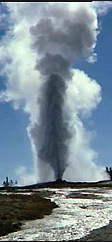 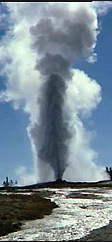 Quote from park rangers from Yellowstone National Park:  

Old Faithful erupts every 35-120 minutes for 1.5-5 minutes to a height of 90-184 feet. The rangers say that 90% of their predictions are within +/- 10 minutes. The time to the next eruption is predicted using the duration of the current eruption. The longer the eruption lasts, the longer the interval until the next eruption. For instance, a 2 minute eruption results in an interval of about 50 minutes whereas a 4.5 minute eruption results in an interval of about 85 minutes. It is not possible to predict more than one eruption in advance.
Goal:  Develop a regression model to predict or explain the waiting time/interval (min.) until the next eruption of the Old Faithful Geyser given the duration (min.) of the current eruption.  

The variables are:Duration – duration of the current eruption (in minutes)Interval – waiting time until the next eruption (in minutes)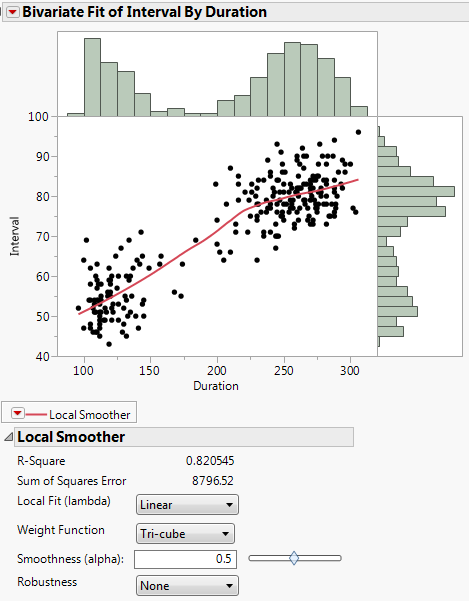 A summary of the broken stick model fit to these data is shown below.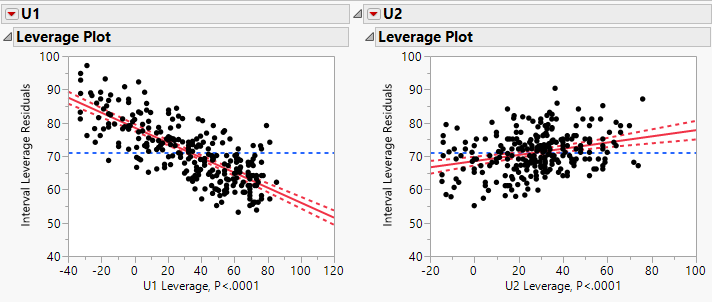 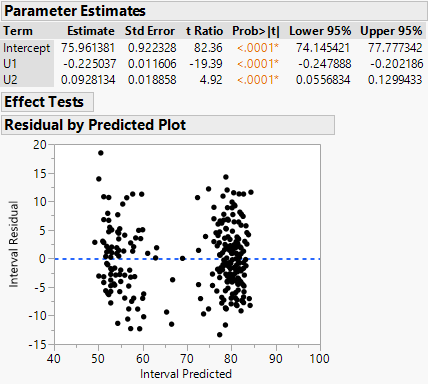 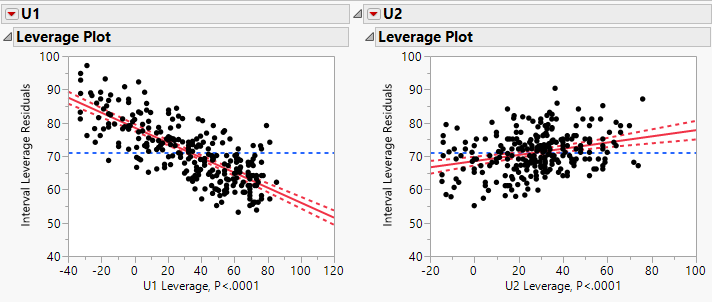 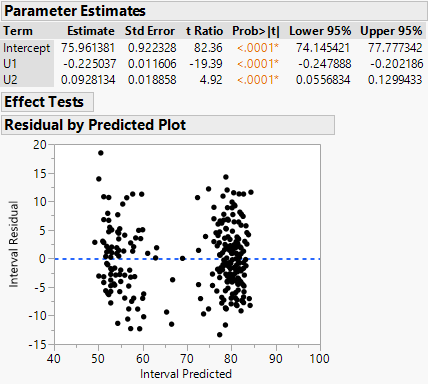 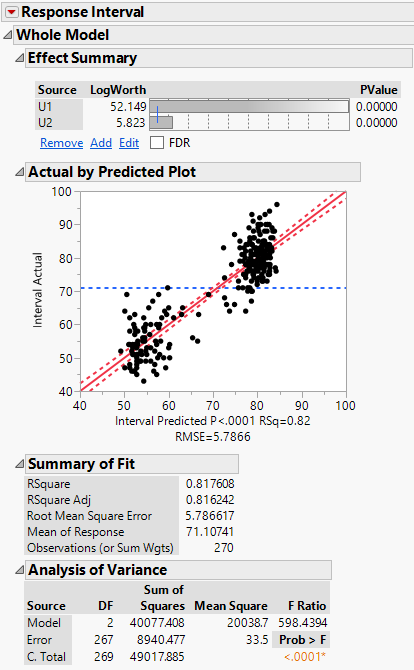 Using Graph > Overlay Plots we can visualize fitted mean function, confidence interval for the E(Interval|Duration), and a prediction interval for an individual eruption.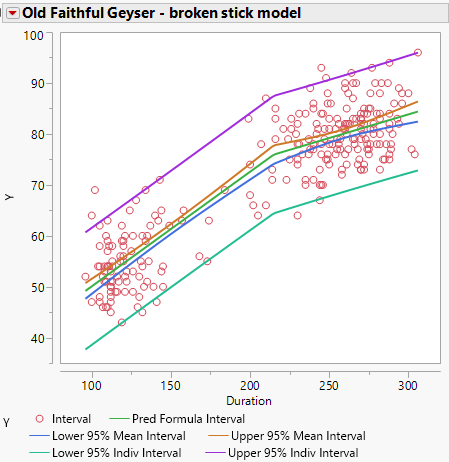 The previous example illustrates an important concept when choosing transformations/terms for predictors in developing a regression model.  In this example we used a nonparametric smooth to visualize the functional form of a predictor in a regression model.  By adding a smooth  to the scatterplot of  we were able to develop terms  that would allow us to approximate this smooth.  In simple linear regression, where we have a single predictor, a smooth added to the scatterplot of  will always give an accurate visualization of the  which can be used to develop a parametric model using the predictor .In multiple regression we cannot simply examine scatterplots of  for the purpose of developing multiple regression model because we also need to consider how the  relate to one another.   However, by considering the correct scatterplot we can use a smoother to get visual impression of , or using the transformation notation from the previous section, .15.2 – Component + Residual Plots (C+R Plots)One of the first plots proposed for the purpose of visualizing the function form for a predictor  in a multiple regression model is the Component + Residual plot (Larsen & McCleary (1972); Wood (1973)).   The C+R Plot is a plot of  where the residuals  and the estimated coefficient  come from the current multiple regression model being considered.  A smooth added to this plot will give a visual impression of the function form of  that might improve upon the current model.  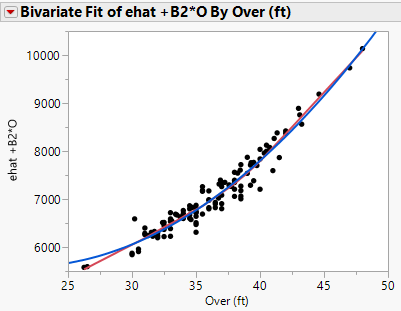 Example 15.2 – HaystacksA scatterplot matrix of these data is shown below.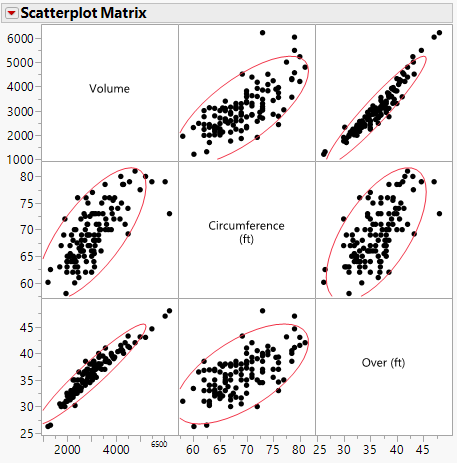 Fitting the model  obtain the following parameter estimates and residual plot.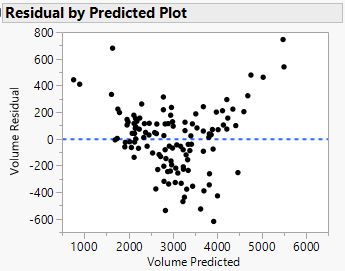 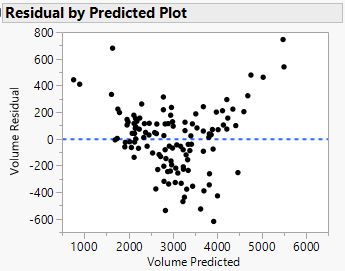 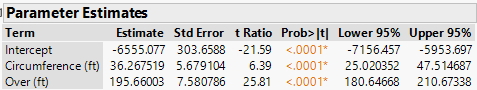 Clearly there is curvature in the residuals that needsto be addressed.  We could consider transforming the response or by including terms in the mean 
function that address this curvature.We first form  for both C and O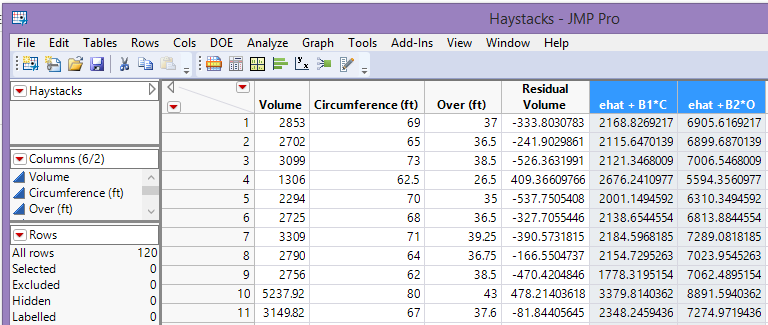 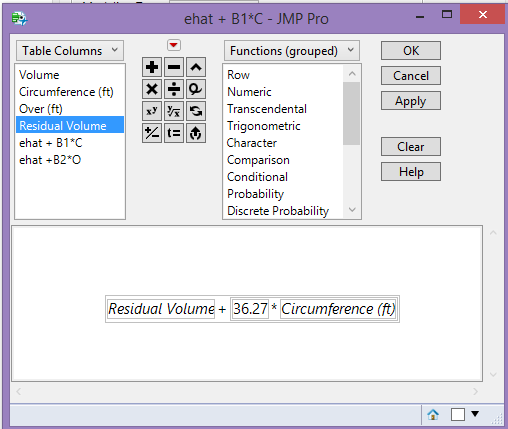 C+R Plot for Circumference (C)		C+R Plot for Over (O)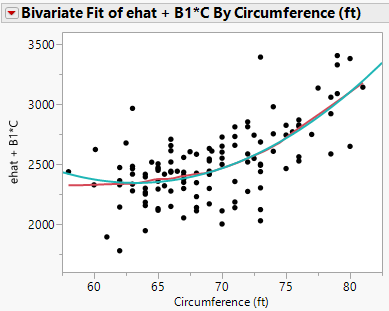 Both C+R plots have a smooth and quadratic polynomial added.  The quadratic polynomials both match the smooth fairly well.  So we might consider adding squared terms for C and O to the model.  A summary of the model with the squared terms added is shown below: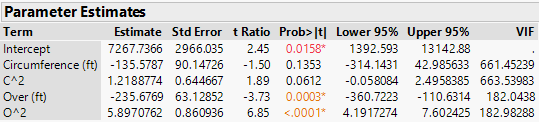 As we have seen in Section 13, squared terms can be highly correlated the linear terms, thus mean centering the squared terms is recommended, i.e.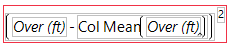 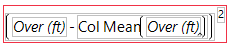   and         We can alternatively use the Polynomial to Degree option in the Macro drop-down menu in the Fit Model dialog box.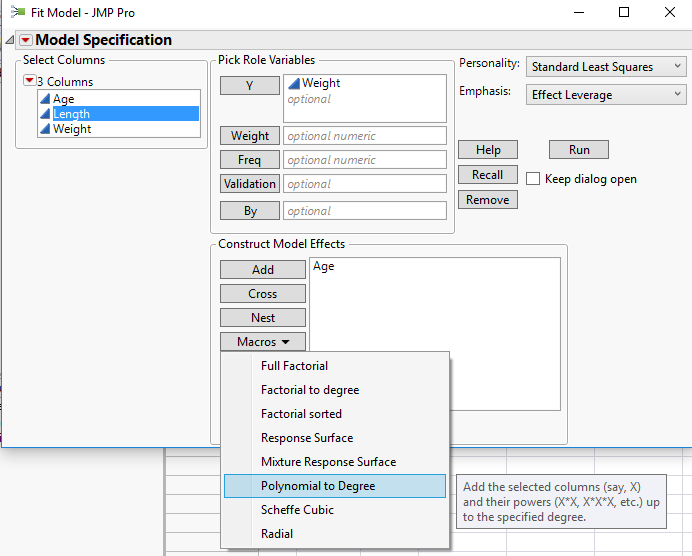 After mean centering the squared terms we have: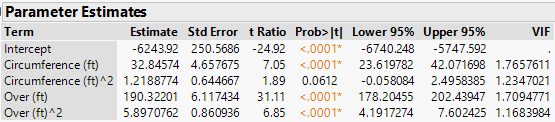 We could consider dropping the squared term for circumference as .The residual plot from the model using only the mean centered squared term for Over is shown below.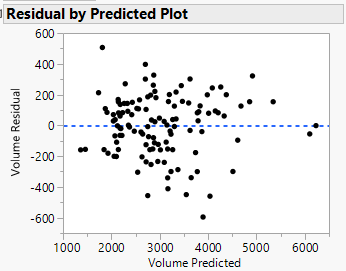 C+R Plots will only give a proper visualization of the function form of  when one of the following conditions holds:The unadjusted relationship between  is linear.The relationships between all of the  are linear.When the predictors are not linearly related, we can try using the Bulging Rule to transform them to achieve linearity before examining C+R plots.
Example 15.3 – Body Fat StudyBelow is the C+R Plot for the predictor Abdomen in a multiple regression model for % body fat.   As the plot is clearly linear, no transformation is suggested by this plot.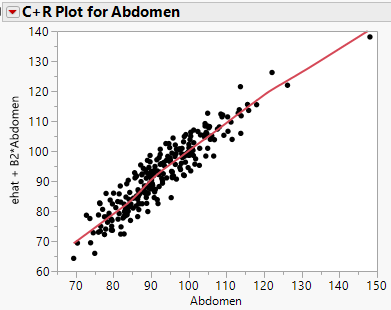 Example 15.4 – Big Mac StudyThese data were considered in an example section 13.   Consider the model
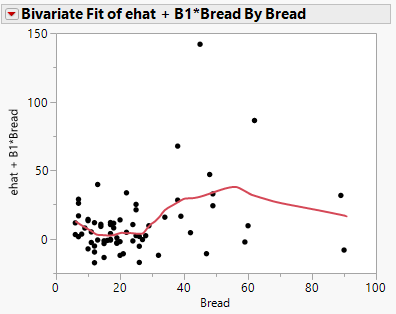 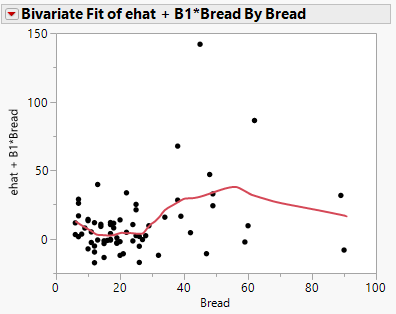  

fit to these data.  Notice that several of the relationships amongst the predictors are nonlinear in the scatterplot matrix below.  

  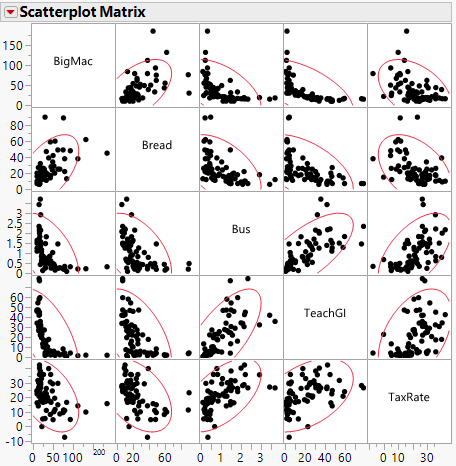 After taking the logarithms of the response and three of the predictors the relationships between predictors are linear as are the plots of .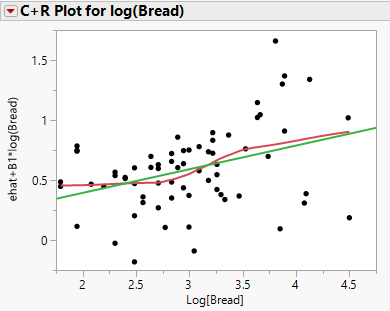 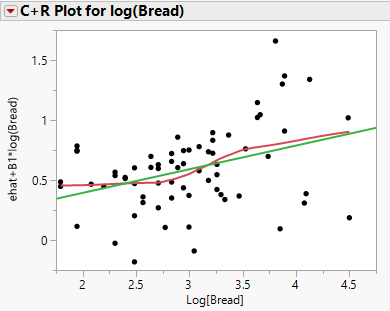 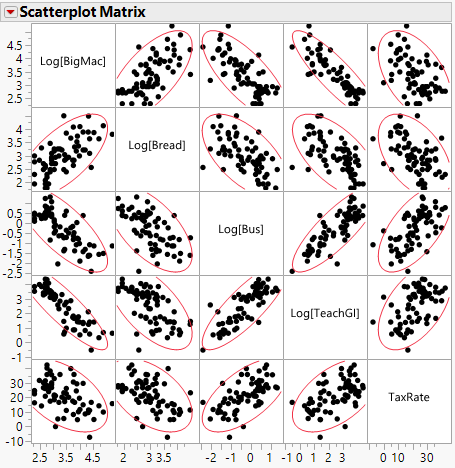 C+R Plots belong in our regression toolbox but they are limited in their usefulness.  We next consider a better graphical tool for visualizing the functional form of predictors in a multiple regression model.15.2 – CERES Plots (Combining Conditional Expectations and RESiduals Plots)When the relationships between the predictors () are not linear and we cannot, or decide not to, transform them to improve linearity then C+R plots may not give the correct impression of the functional forms of the .  The nonlinear relationships amongst the predictors will “bleed” into the C+R plot and give a distorted view of the functional form of In general we are interested in determining if the modelcan be improved by modifying the model to include an unknown transformation of the predictor/term , , i.e. the model below is an improvement over the model above,Typically at the start, all of the terms will be the predictors themselves, i.e. , but if we transform some the predictors to improve linearity/normality, as we did in the Big Mac example in the previous section, then this need not be the case.To visualize the transformation for   we can construct the CERES plot which is a scatterplot of
and then add smooth to the plot.  We can then choose terms based on  that match the smooth, e.g. we might use  or we might add squared and cubed terms if the smooth appears to a cubic polynomial in .  Also if the smooth appears linear then NO transformation is needed.The key in this process is what model we use to obtain .  The choice of the model used to obtain this component depends on how  relates to the other predictors/terms in the model.  We can break this down into different cases which are outlined below.As stated above, in order to estimate  we need to consider the relationship between  and the other predictors/terms in the model .   Case 1 –    This says  is unrelated to all of the other 
                                                            terms in the model, i.e.  or .If Case 1 applies, which it rarely does unless we are working with a designed experiment (e.g. wool data), then fitting the model without the predictor/term to be transformed included (without ) and plotting the residuals from this fit vs.  will give a visual impression of the transformation .  Case 2 -    This says  is linearly related to all other .If Case 2 applies we estimate the component  by fitting the model.This is called CERES with linear augmentation.Case 3 -   This says the relationship between  
                                                                         and  is quadratic for at least one .If Case 3 applies we estimate the component  by fitting the model.This is called CERES with quadratic augmentation. Case 4 -   This says the conditional distribution of  given   
                                                        is some other nonlinear function for some .  
                                                       This function itself would need to be estimated by 
                                                       smoothing a scatterplot of  vs. .  In Case 4 assuming we need to do that for all of the other terms in the model then we estimate  by fitting the model,This is called CERES with smooth augmentation.Example 15.5 – HaystacksBelow is a scatterplot matrix for these data. 

As the relationship between Circumference (C) and Over (O) is linear we are in Case 2.  As Over has the strongest relationship with the response () we will begin by transforming Over first.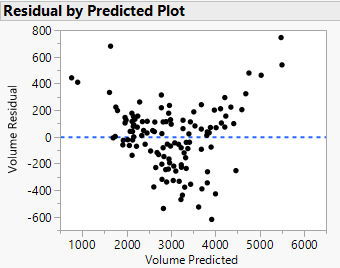 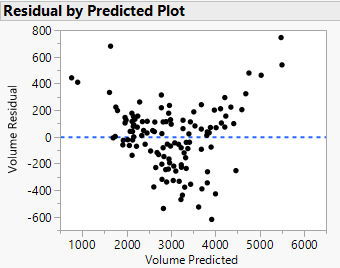 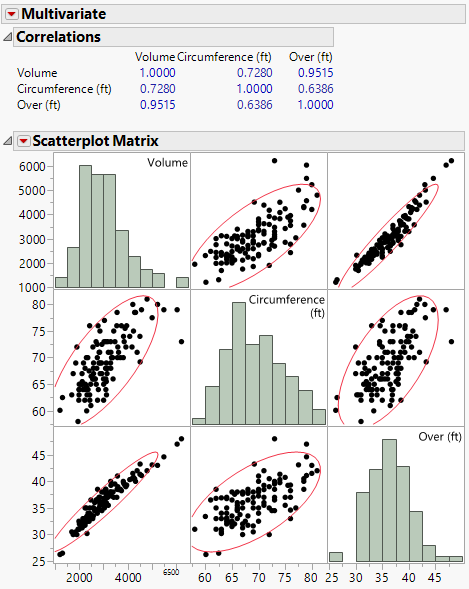 We first fit the model  and obtain the following.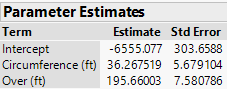 Thus  and we will subtract this quantity from the response  and plot this vs. Over.

  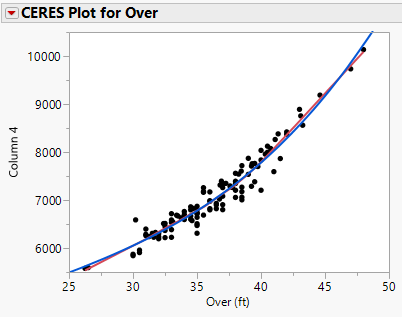 We could reverse the roles and consider a CERES plot for Circumference (C) or when transforming multiple predictors we can plot  vs. C to get a visual impression of .  We can do this easily by saving the fitted values from either fit in the scatterplot above and subtracting them from the response to form .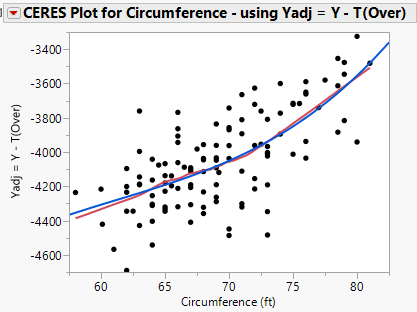 We now fit the model using terms suggested by the CERES plots, i.e.This model is summarized on the following page.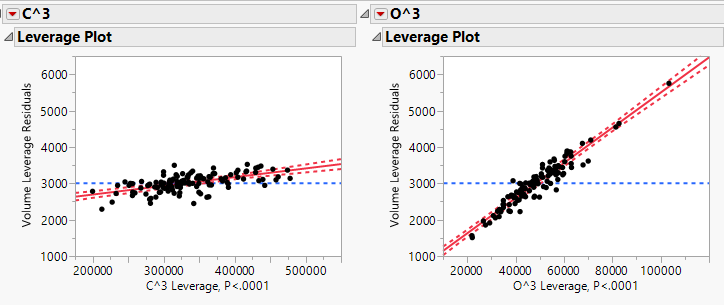 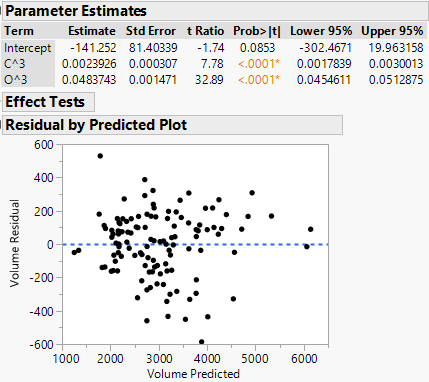 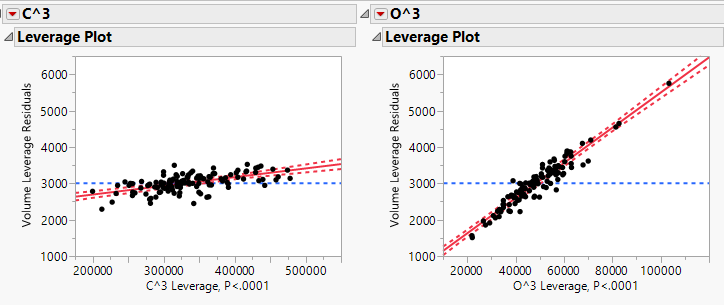 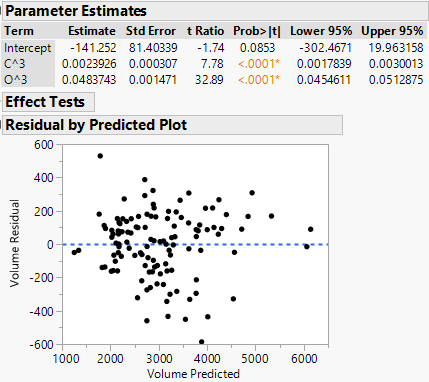 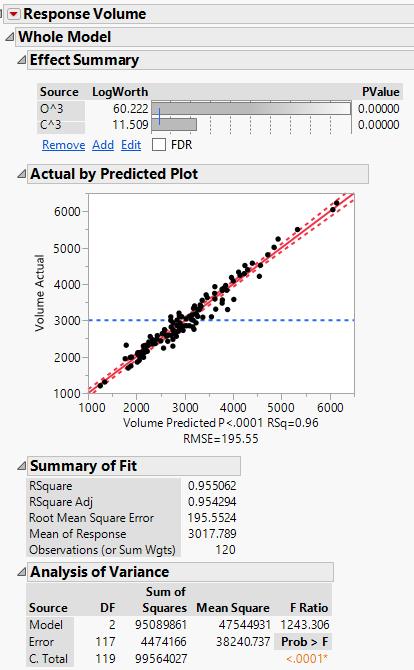 We can incorporate the geometric considerations by multiplying the  term by  and the  term by .   Thus we will fit the model below.The parameter estimates are: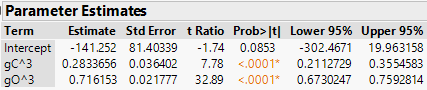 The estimated coefficient nearly sum to 1, thus estimated volume from this regression model is essentially a weighted average of the two volume forumulae from the geometric considerations of the haystacks.Constructing CERES plots in JMP is very tedious, especially if the number of terms/predictors is large!  The car package in R has a function for constructing CERES plots for all of the predictors/terms in the model along with a plethora of functions for performing other regression related tasks we have covered.   > Haystacks = read.table(file.choose(),header=T,sep=",")
> names(Haystacks)[1] "Volume" "Circum" "Over"  

> head(Haystacks)  Volume Circum Over1   2853   69.0 37.02   2702   65.0 36.53   3099   73.0 38.54   1306   62.5 26.55   2294   70.0 35.06   2725   68.0 36.5
> hay.lm1 = lm(Volume~.,data=Haystacks)
> summary(hay.lm1)Call:lm(formula = Volume ~ ., data = Haystacks)Residuals:    Min      1Q  Median      3Q     Max -619.61 -141.14   26.43  126.34  744.46 Coefficients:             Estimate Std. Error t value Pr(>|t|)    (Intercept) -6555.077    303.659 -21.587  < 2e-16 ***Circum         36.268      5.679   6.386 3.57e-09 ***Over          195.660      7.581  25.810  < 2e-16 ***---Signif. codes:  0 ‘***’ 0.001 ‘**’ 0.01 ‘*’ 0.05 ‘.’ 0.1 ‘ ’ 1Residual standard error: 244.4 on 117 degrees of freedomMultiple R-squared:  0.9298,	Adjusted R-squared:  0.9286 F-statistic: 774.6 on 2 and 117 DF,  p-value: < 2.2e-16
> plot(hay.lm1)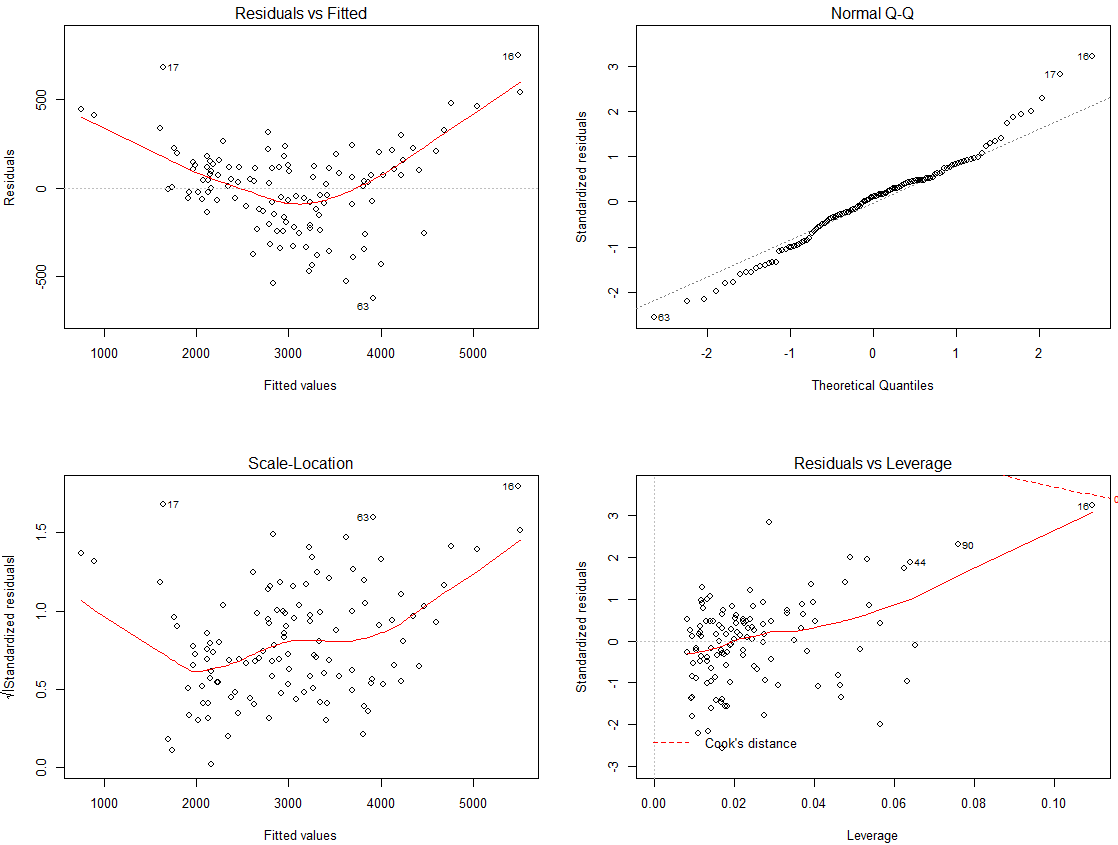 > AVPs(hay.lm1)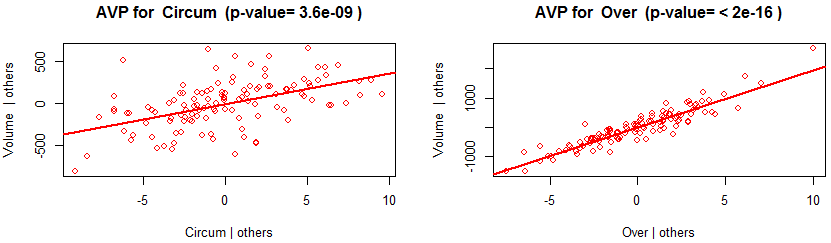 > ceresPlots(hay.lm1)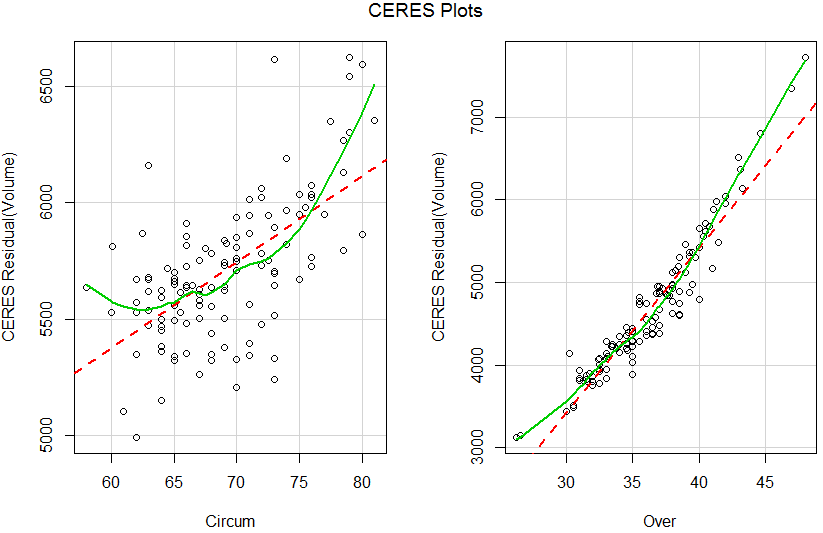 Both plots indicate the need to address curvature and given the lowess smooths, polynomial terms of degrees 2 or 3 would be appropriate.   From previous geometric considerations we will add cubic terms based on each predictor.  > Over3 = Over^3> Circum3 = Circum^3> hay.lm3 = lm(Volume ~ Circum3 + Over3, data = Haystacks)> summary(hay.lm)Call:lm(formula = Volume ~ Circum3 + Over3, data = Haystacks)Coefficients:              Estimate Std. Error t value Pr(>|t|)    (Intercept) -1.413e+02  8.140e+01  -1.735   0.0853 .  Circum3      2.393e-03  3.074e-04   7.784  3.1e-12 ***Over3        4.837e-02  1.471e-03  32.886  < 2e-16 ***---Signif. codes:  0 ‘***’ 0.001 ‘**’ 0.01 ‘*’ 0.05 ‘.’ 0.1 ‘ ’ 1Residual standard error: 195.6 on 117 degrees of freedomMultiple R-squared:  0.9551,	Adjusted R-squared:  0.9543 F-statistic:  1243 on 2 and 117 DF,  p-value: < 2.2e-16> plot(hay.lm)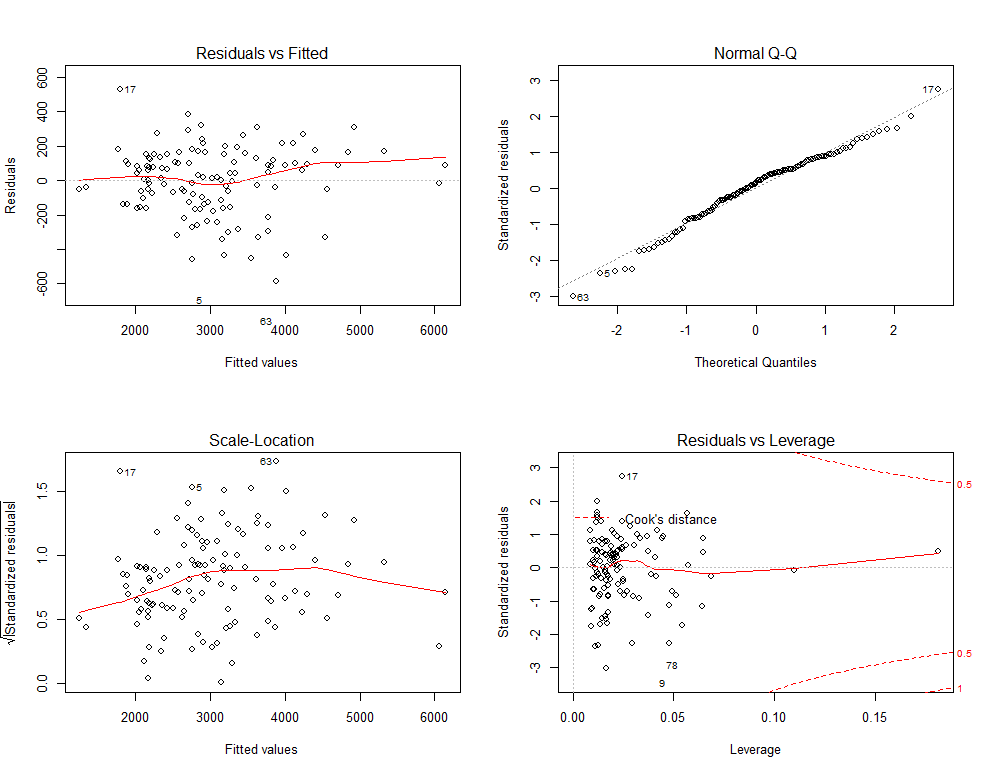 We can again CERES plots to confirm that we have addressed the curvature in each term.> ceresPlots(hay.lm)
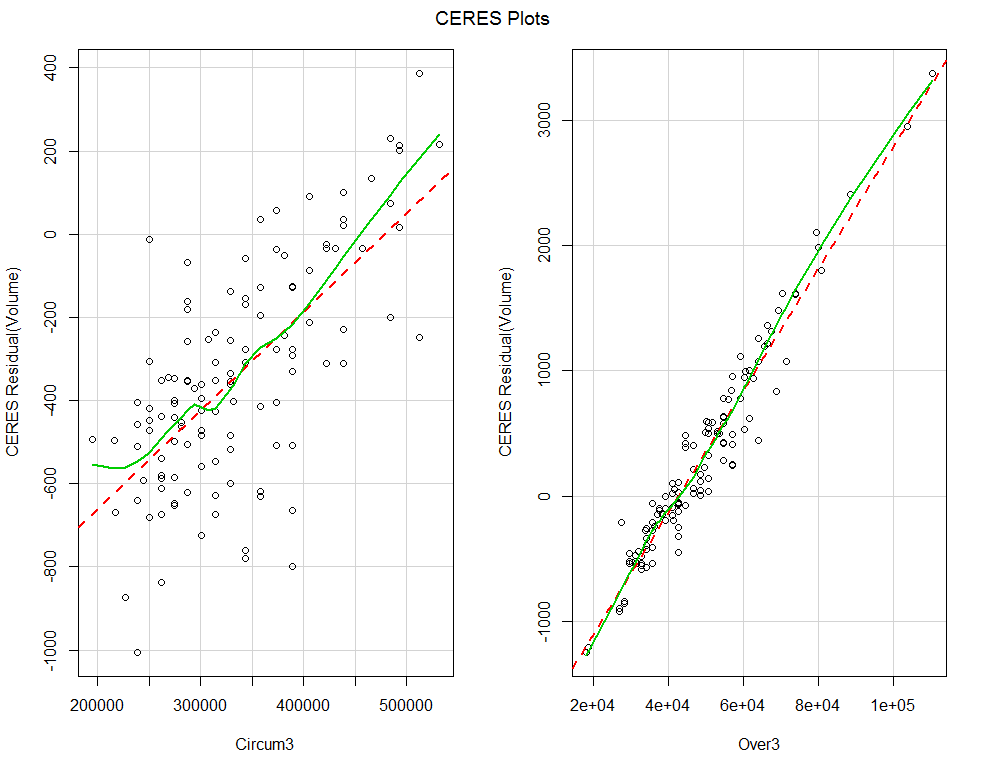 The cubic terms appear to have addressed the curvature as the smooths added to the CERES plots are both approximately linear.   We continue with this example by examining some more tools for fitting, examining, and assessing adequacy of regression models in R.  Again we will be using functions in the car library and in my Regression.RData R workspace.Functions in the Regression.RData workspace> Diagplot3(hay.lm,dfbet=T)  added variable plots with bubbles 
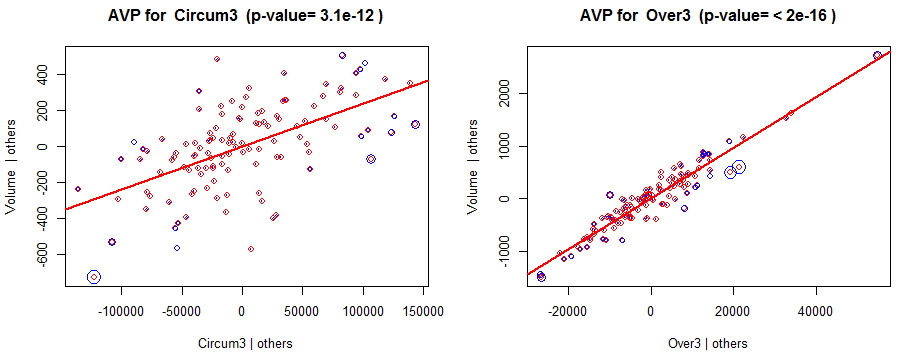 Variance Inflation Factor Table                            Variable      VIF  RsquaredCircum3  Circum3 1.692145 0.4090341Over3      Over3 1.692145 0.4090341> avPlots(hay.lm)   added variable plots from car library

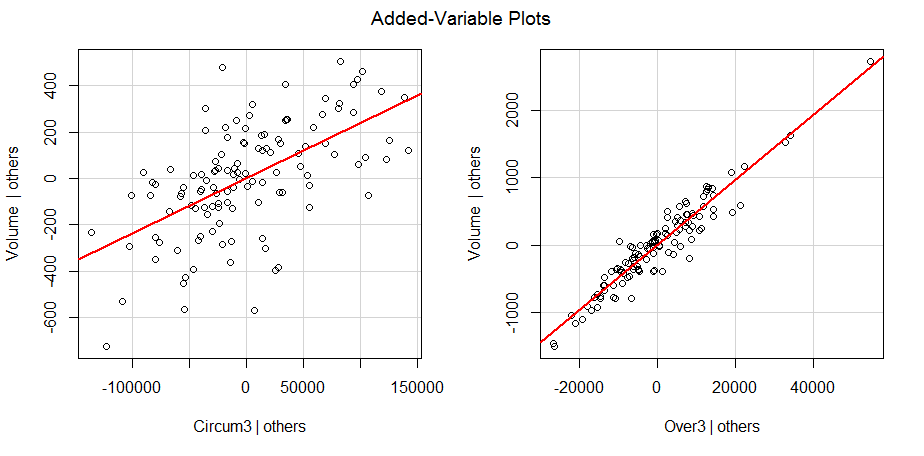 > MLRdiag(hay.lm)  Inverse Fitted Value (Response) Plot with Case Diagnostics                                                      cases exceeding size adjusted cutoffs = blue, absolute cutoffs = red
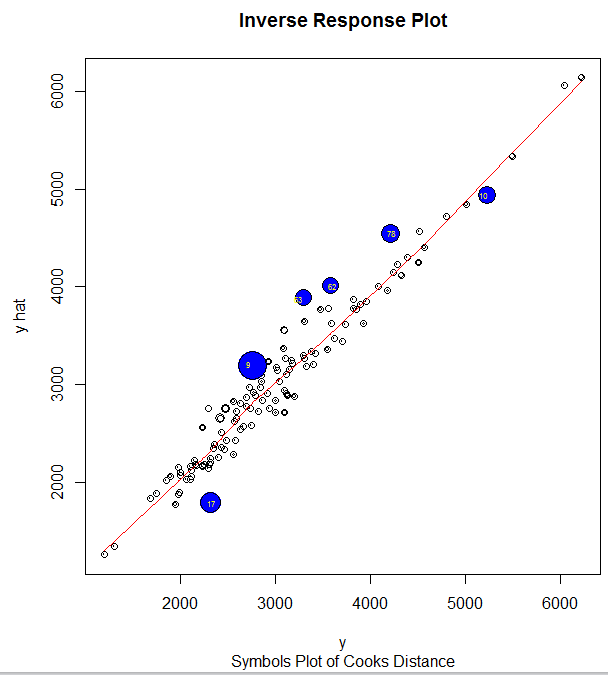 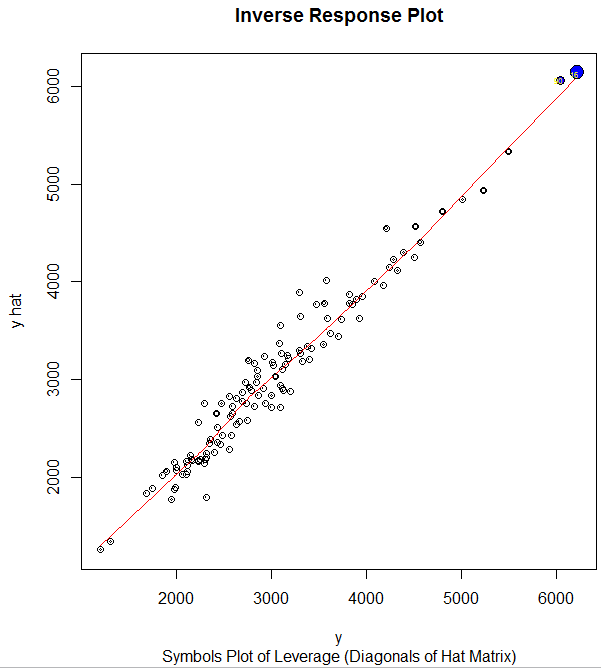 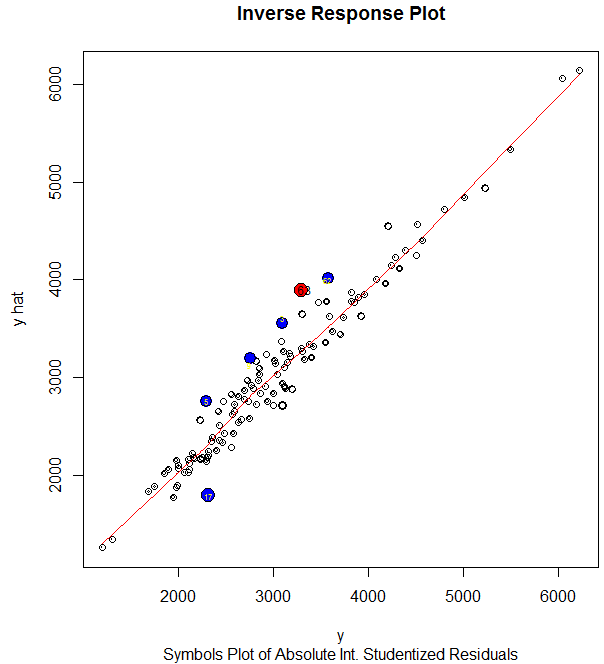 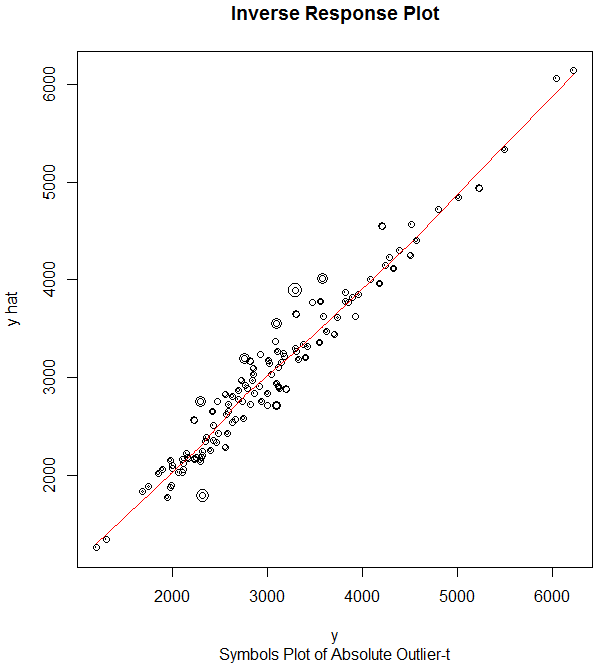 
Bonferroni Corrected Outlier t-test
> outlierTest(hay.lm)No Studentized residuals with Bonferonni p < 0.05Largest |rstudent|:    rstudent unadjusted p-value Bonferonni p63 -3.134327          0.0021819      0.26183Big Example in R:  Upper Ozone Concentration in Los Angeles BasinOzone is one of the nasty constituents of photochemical smog, and its concentration is the standard indicator of the severity of such smog.  If its level is high, a smog alert is called.  Ozone is not emitted directly into the atmosphere.  Rather, it is a product of chemical reactions that require solar radiation and emissions of primary pollutants from smoke stacks and automobile exhaust.  When the ventilation of the atmosphere is low, the chemical reactions bring ozone to high levels.  Low ventilation occurs when wind speeds are low and temperature is high because on hot, calm days in the summer the atmosphere cannot cleanse itself.  The goal in the analysis of these data is to determine how ozone depends on the other variables.  A brief description of the variables and their abbreviations is given below: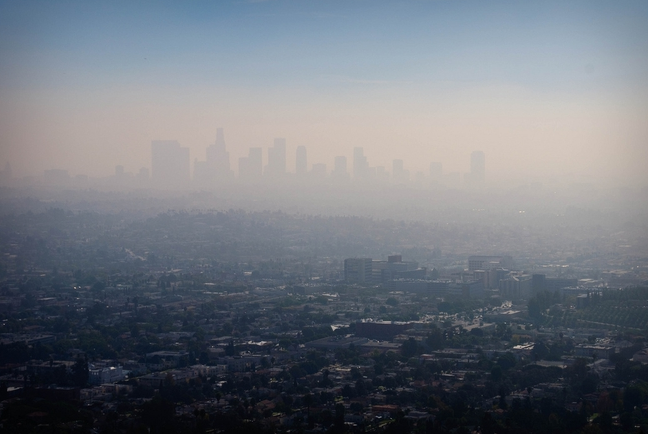 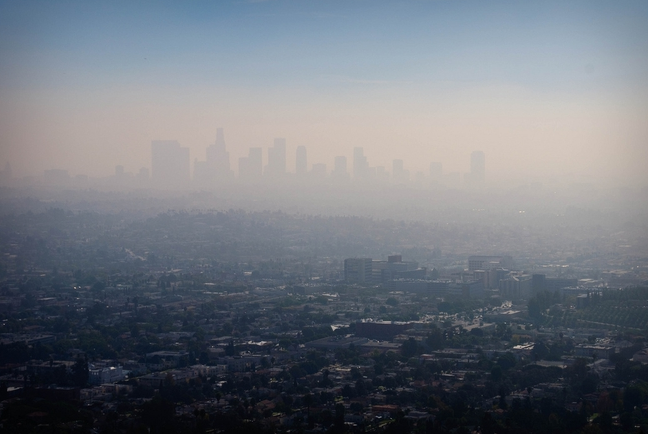 upoz – Upper ozone concentration (ppm) day – day of the year (1 – 330, where 1 = January 1st)safb – Sandburg Air Force Base temperature (Co)inbh – Inversion base height (ft.)dagg – Daggett pressure gradient (mmHg)vis – Visibility (miles)v500 – Vandenburg 500 millibar height (m)hum – Humidity (%)inbt – Inversion base temperature (Fo)wind – Wind speed (mph)
We begin our analysis by examining a scatterplot matrix of the data.  It appears that upper ozone concentration is related to several of the predictors, although not linearly.  We also see that several of the variables are correlated with one another.
First read these data in from OzoneData.csv
> Ozone = read.table(file.choose(),header=T,sep=",")
> names(Ozone) [1] "upoz" "day"  "v500" "wind" "hum"  "safb" "inbh" "dagg" "inbt" "vis" 
> attach(Ozone)   some of my functions require the data set to be attached.
> head(Ozone)  upoz day v500 wind hum safb inbh dagg inbt vis1    3   3 5710    4  28   40 2693  -25   87 2502    5   4 5700    3  37   45  590  -24  128 1003    5   5 5760    3  51   54 1450   25  139  604    6   6 5720    4  69   35 1568   15  121  605    4   7 5790    6  19   45 2631  -33  123 100
6    4   8 5790    3  25   55  554  -28  182 250
> pairs.plus(Ozone)

We begin by fitting an OLS multiple regression model using all available predictors.
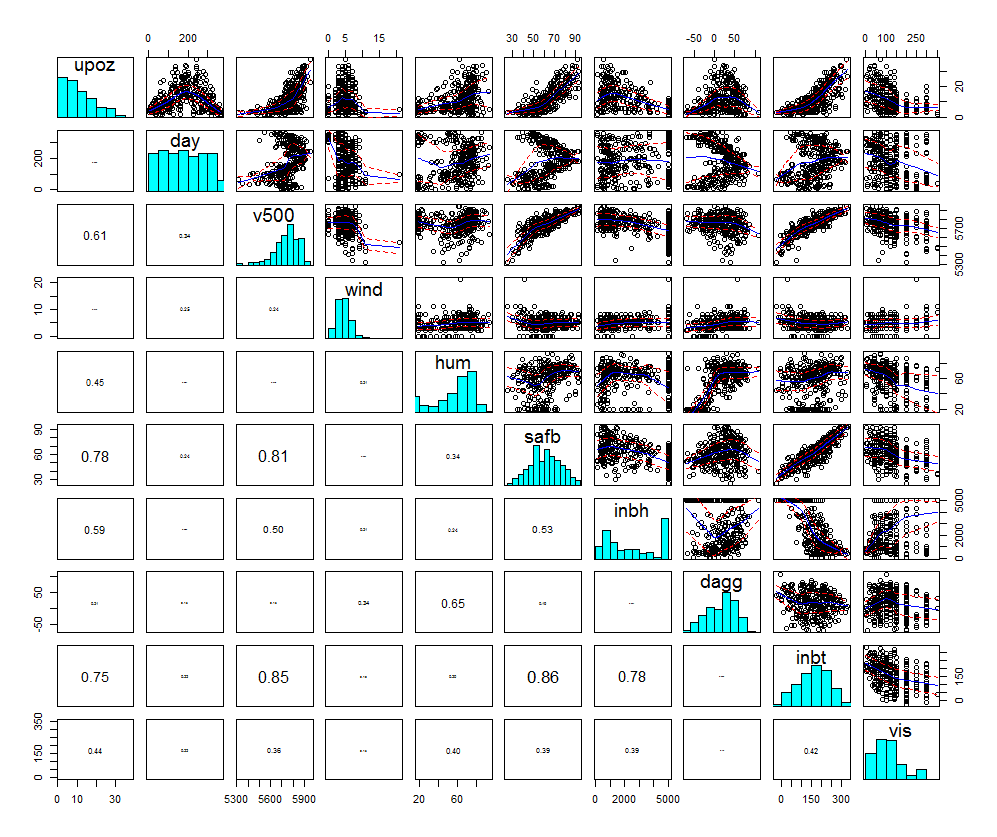 > lm.oz1 = lm(upoz~.,data=Ozone)> summary(lm.oz1)Coefficients:              Estimate Std. Error t value Pr(>|t|)    (Intercept) 18.3792938 29.5045242   0.623  0.53377    day         -0.0088490  0.0027199  -3.253  0.00126 ** v500        -0.0051340  0.0053950  -0.952  0.34200    wind        -0.0198304  0.1238829  -0.160  0.87292    hum          0.0804923  0.0188345   4.274 2.54e-05 ***safb         0.2743349  0.0497361   5.516 7.17e-08 ***inbh        -0.0002497  0.0002950  -0.846  0.39798    dagg        -0.0036968  0.0112925  -0.327  0.74360    inbt         0.0292640  0.0136115   2.150  0.03231 *  vis         -0.0080742  0.0037565  -2.149  0.03235 *  ---Signif. codes:  0 ‘***’ 0.001 ‘**’ 0.01 ‘*’ 0.05 ‘.’ 0.1 ‘ ’ 1 Residual standard error: 4.441 on 320 degrees of freedomMultiple R-squared: 0.7011,	Adjusted R-squared: 0.6927 F-statistic:  83.4 on 9 and 320 DF,  p-value: < 2.2e-16 
> par(mfrow=c(2,2))   Set up plotting region to allow for 2 row & 2 columns of plots> plot(lm.oz1)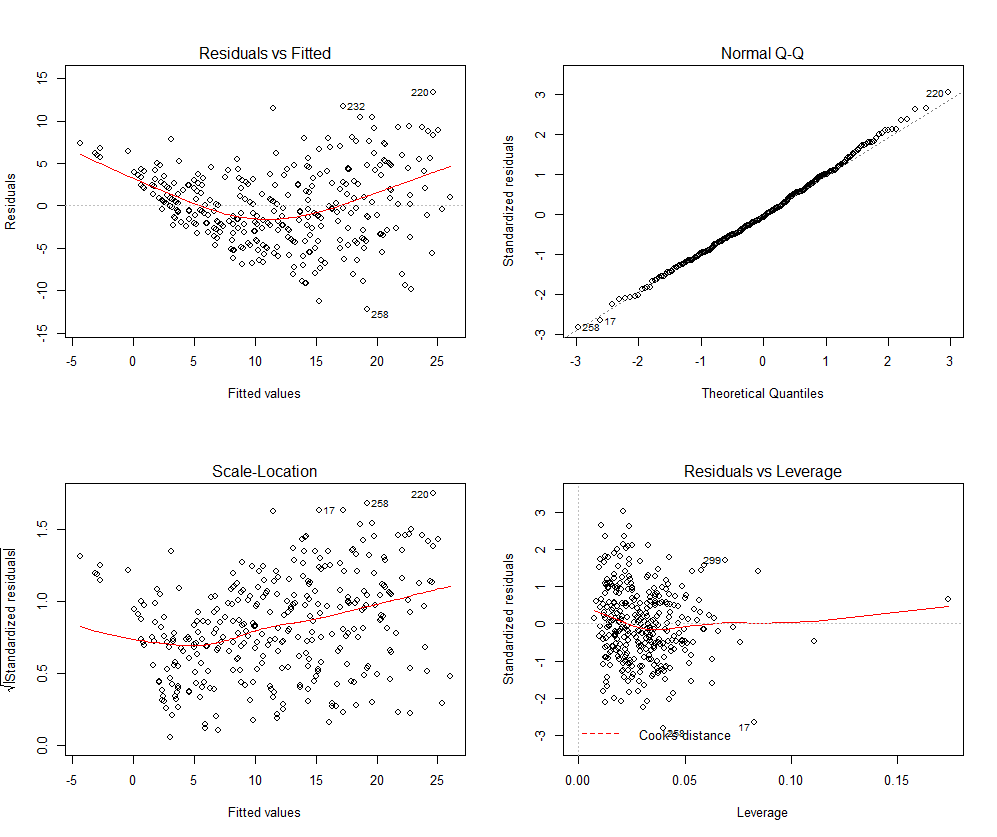 Conduct Tukey’s Test for Nonadditivity> yhat = fitted(oz.lm)> yhat2 = yhat^2> temp = lm(upoz~.+yhat2,data=Ozone)> summary(temp)Call:lm(formula = upoz ~ day + v500 + wind + hum + safb + inbh + dagg +     inbt + vis + yhat2, data = Ozone)Residuals:    Min      1Q  Median      3Q     Max -12.124  -2.307  -0.094   2.454  12.713 Coefficients:              Estimate Std. Error t value Pr(>|t|)    (Intercept) -2.916e+01  2.753e+01  -1.059    0.290    day         -1.865e-03  2.625e-03  -0.711    0.478    v500         6.296e-03  5.116e-03   1.231    0.219    wind        -1.038e-01  1.134e-01  -0.916    0.361    hum          1.569e-02  1.894e-02   0.829    0.408    safb        -1.318e-02  5.753e-02  -0.229    0.819    inbh        -3.147e-04  2.691e-04  -1.169    0.243    dagg         5.332e-03  1.036e-02   0.515    0.607    inbt        -6.227e-03  1.316e-02  -0.473    0.636    vis         -1.850e-04  3.560e-03  -0.052    0.959    yhat2        3.936e-02  4.846e-03   8.122 1.02e-14 ***---Signif. codes:  0 ‘***’ 0.001 ‘**’ 0.01 ‘*’ 0.05 ‘.’ 0.1 ‘ ’ 1Nonconstant Variance Tests (Score Test)> ncvTest(oz.lm1)Non-constant Variance Score Test Variance formula: ~ fitted.values Chisquare = 35.86603    Df = 1     p = 2.113617e-09> ncvTest(oz.lm1,~v500+hum+dagg+inbt,data=Ozone)Non-constant Variance Score Test Variance formula: ~ v500 + hum + dagg + inbt Chisquare = 48.00608    Df = 4     p = 9.410319e-10Inverse Fitted Value Plot 
> invplot(oz.lm)   requires Ozone be attached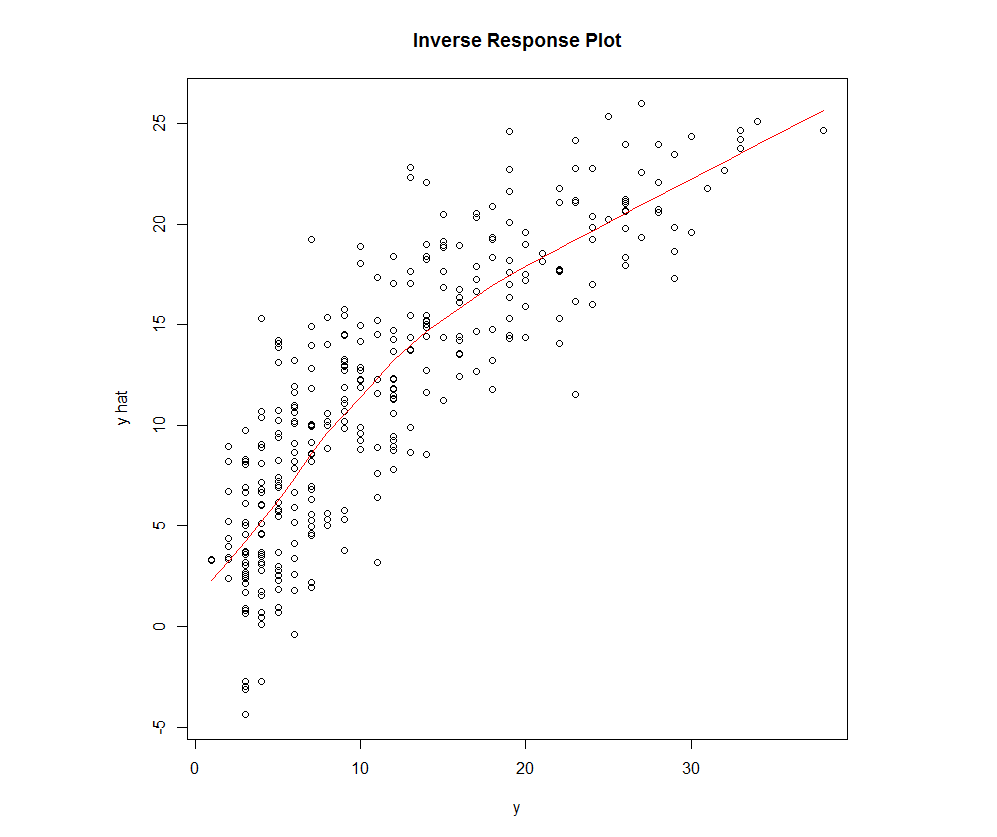 We could also consider using the Box-Cox Procedure for transforming the response.   The functions BCtran in my regression library is function that plots the Box-Cox objective function and provides a visual CI for the optimal  value.The function powerTransform in the car library will give numeric output with the CI and tests whether  and .  These are both demonstrated on the following page for the upper ozone concentration ().Box-Cox Transformation > BCtran(upoz)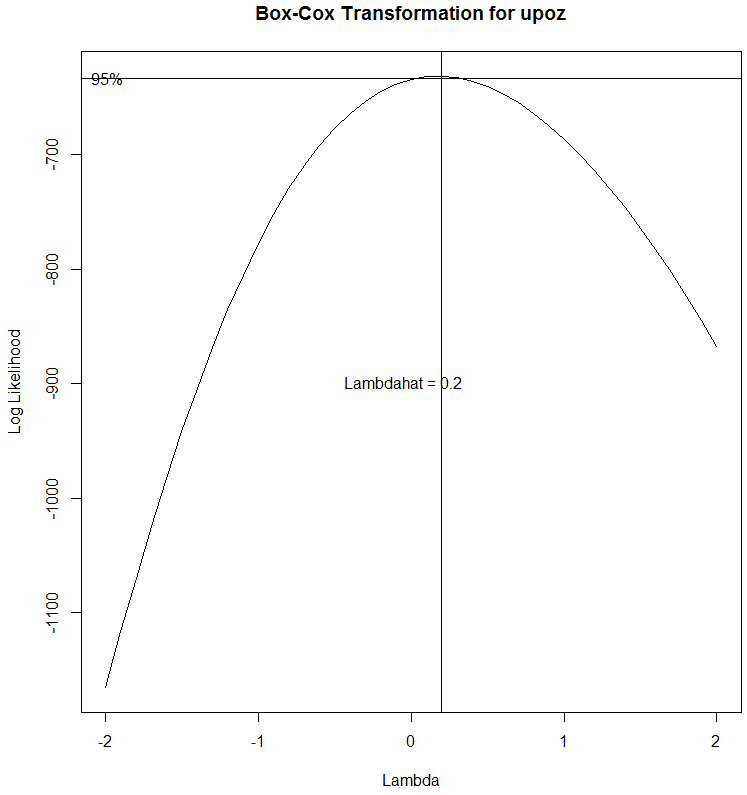 > summary(powerTransform(upoz))
bcPower Transformation to Normality      Est.Power Std.Err. Wald Lower Bound Wald Upper Boundupoz    0.1785   0.0742           0.0331           0.3239Likelihood ratio tests about transformation parameters                             LRT df       pvalLR test, lambda = (0)   5.922072  1 0.01495236LR test, lambda = (1) 110.044096  1 0.00000000We might consider using  or  or possibly , however neither are common transformations so we might also consider using the log of ozone instead.  Furthermore there is no theoretical reason to use a cube or fourth root transformation, e.g. neither is a variance stabilizing transformation.  The log transformation however is a variance stabilizing transformation and a variable that is normal in the log scale is said to have a lognormal distribution.   I have not heard of cube- or fourth-root normal distribution.
Model with 					> oz.lm2 = lm(upoz^0.25~.,data=Ozone)> summary(oz.lm2)
Coefficients:              Estimate Std. Error t value Pr(>|t|)    (Intercept)  1.252e+00  1.125e+00   1.113 0.266543    day         -4.026e-04  1.037e-04  -3.881 0.000126 ***v500        -4.724e-05  2.057e-04  -0.230 0.818537    wind        -1.617e-03  4.724e-03  -0.342 0.732353    hum          2.536e-03  7.183e-04   3.530 0.000476 ***safb         1.240e-02  1.897e-03   6.535 2.51e-10 ***inbh        -3.074e-05  1.125e-05  -2.732 0.006649 ** dagg         1.686e-04  4.306e-04   0.392 0.695643    inbt         4.782e-04  5.191e-04   0.921 0.357661    vis         -3.569e-04  1.433e-04  -2.491 0.013240 *  ---Signif. codes:  0 ‘***’ 0.001 ‘**’ 0.01 ‘*’ 0.05 ‘.’ 0.1 ‘ ’ 1Residual standard error: 0.1694 on 320 degrees of freedomMultiple R-squared:  0.7324,	Adjusted R-squared:  0.7248 F-statistic:  97.3 on 9 and 320 DF,  p-value: < 2.2e-16> plot(oz.lm2)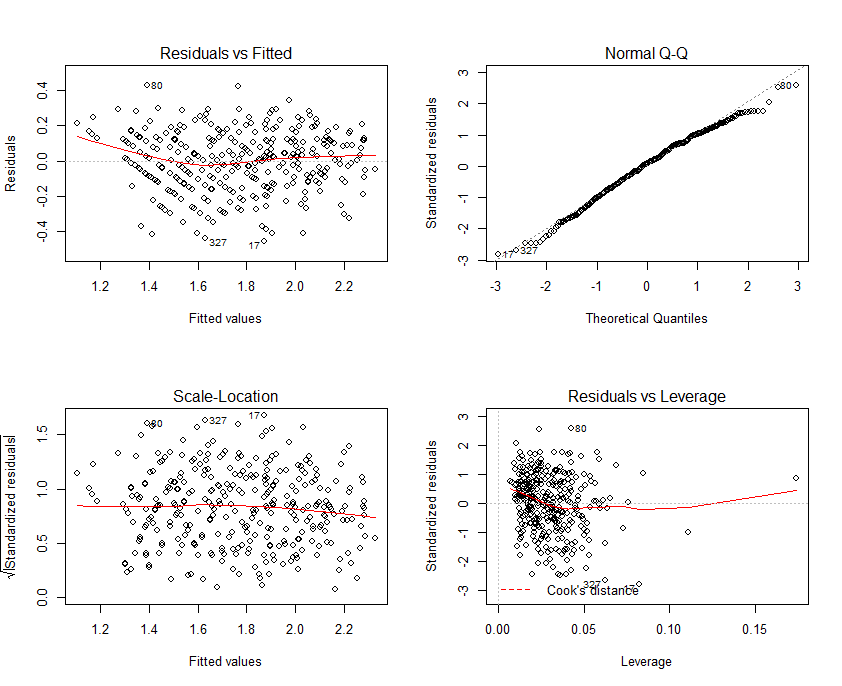 Added Variable Plots – The function AVPs in my regression library will plot the added variable plots for the terms in the model and if you specify dfbet = T it will add bubbles around the points proportional to the DFBETAS statistic.

> AVPs(oz.lm2,dfbet=T)
      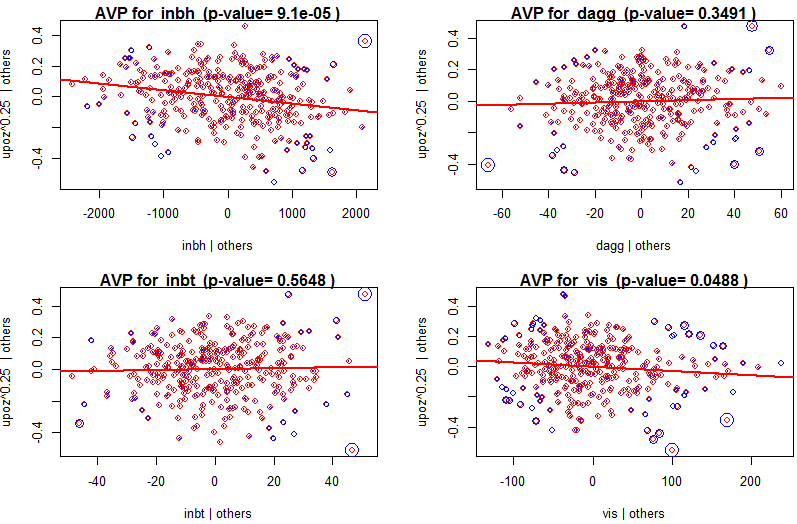 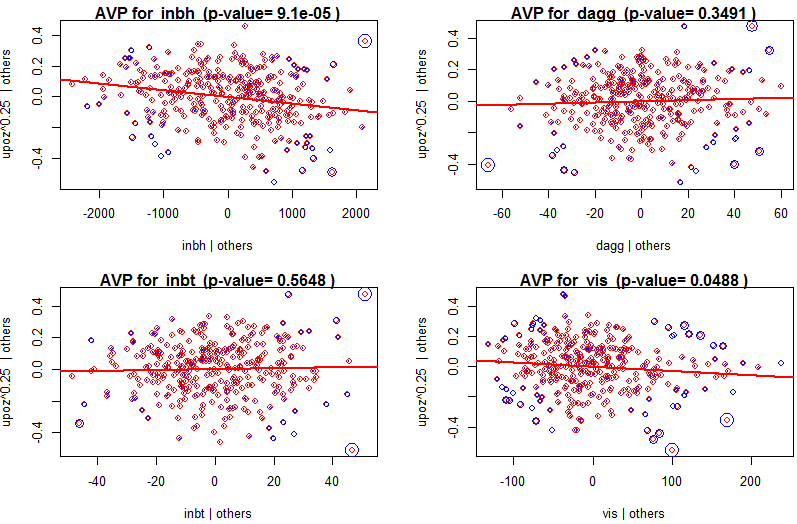 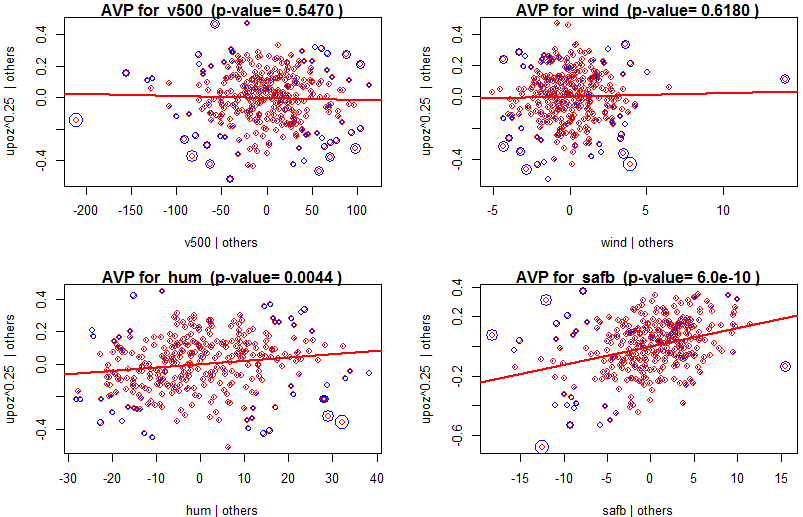 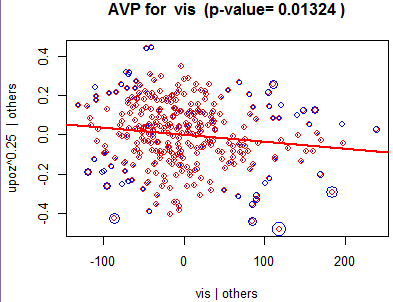 Fit model using 
> oz.lm3 = lm(log(upoz)~.,data=Ozone)
Coefficients:              Estimate Std. Error t value Pr(>|t|)    (Intercept)  4.015e-01  2.683e+00   0.150  0.88113    day         -9.879e-04  2.473e-04  -3.994 8.07e-05 ***v500         2.248e-05  4.906e-04   0.046  0.96348    wind        -4.088e-03  1.127e-02  -0.363  0.71694    hum          5.023e-03  1.713e-03   2.933  0.00360 ** safb         2.977e-02  4.523e-03   6.582 1.90e-10 ***inbh        -8.692e-05  2.683e-05  -3.240  0.00132 ** dagg         5.096e-04  1.027e-03   0.496  0.62007    inbt         4.448e-04  1.238e-03   0.359  0.71956    vis         -8.484e-04  3.416e-04  -2.484  0.01352 *  ---Signif. codes:  0 ‘***’ 0.001 ‘**’ 0.01 ‘*’ 0.05 ‘.’ 0.1 ‘ ’ 1Residual standard error: 0.4039 on 320 degrees of freedomMultiple R-squared:  0.7167,	Adjusted R-squared:  0.7088 F-statistic: 89.96 on 9 and 320 DF,  p-value: < 2.2e-16> par(mfrow=c(2,2))> plot(oz.lm3)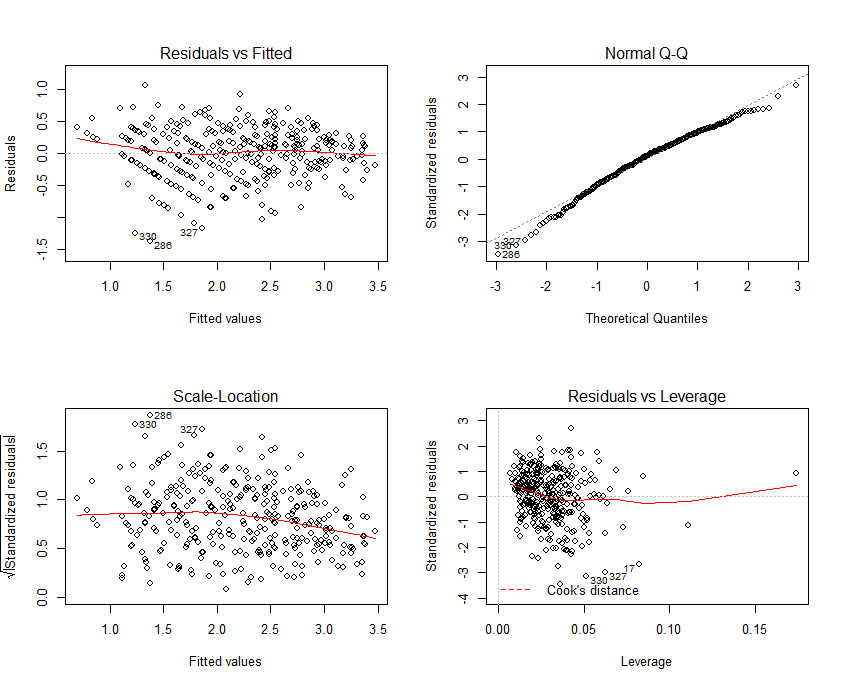 AVPs -  AVPs(oz.lm3)
 C+R Plots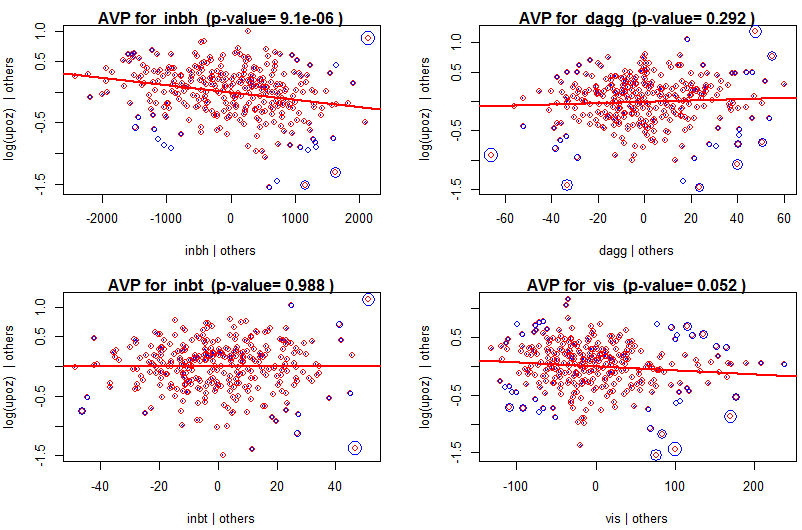 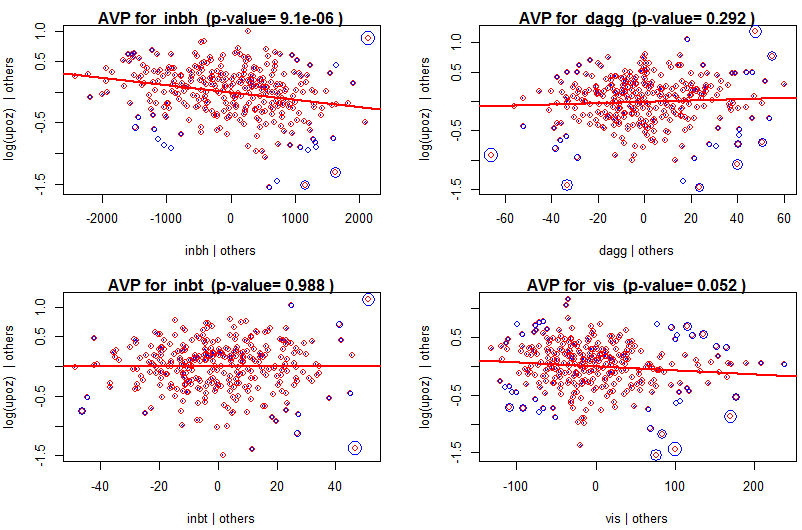 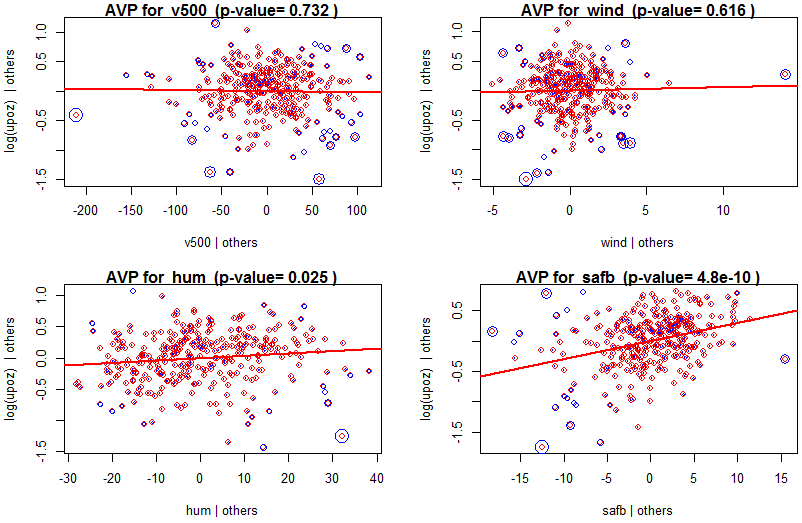 To obtain component-plus-residual plots (or partial residual plots) in R we can use the function crPlots in the car package.  We will examine C+R plots for the predictors in both of the models using  as the response.
> crPlots(oz.lm2)					> crPlots(oz.lm3)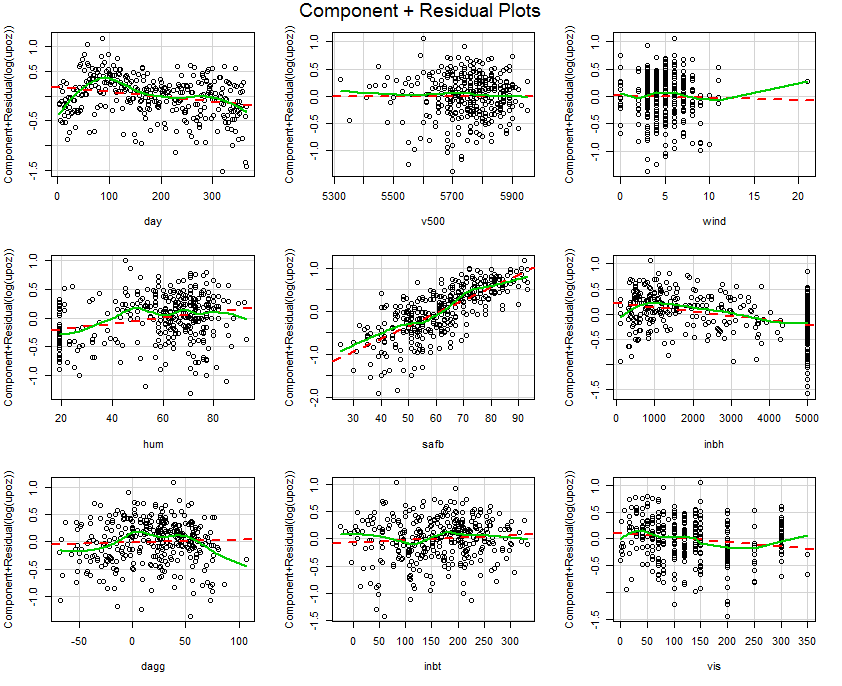 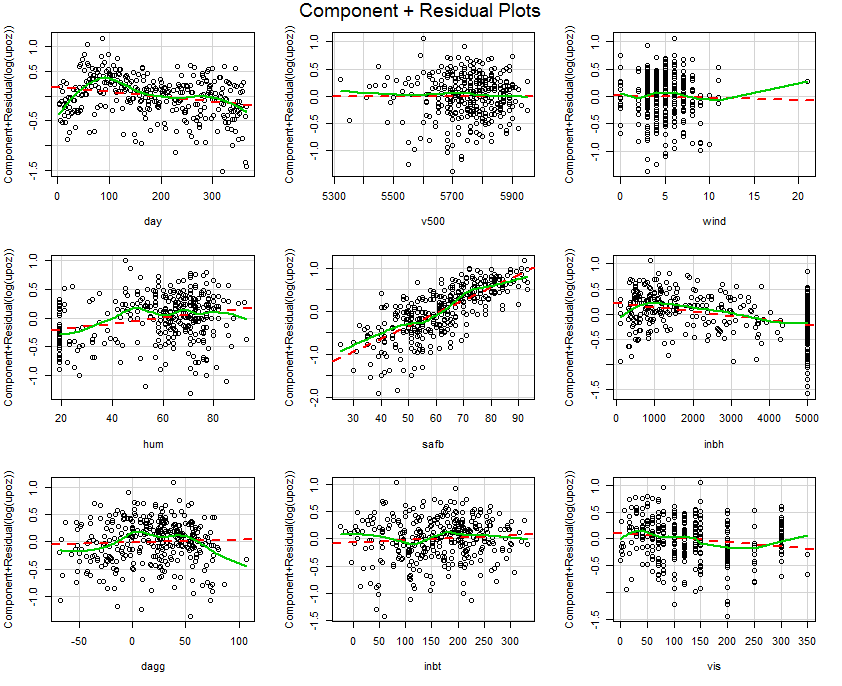 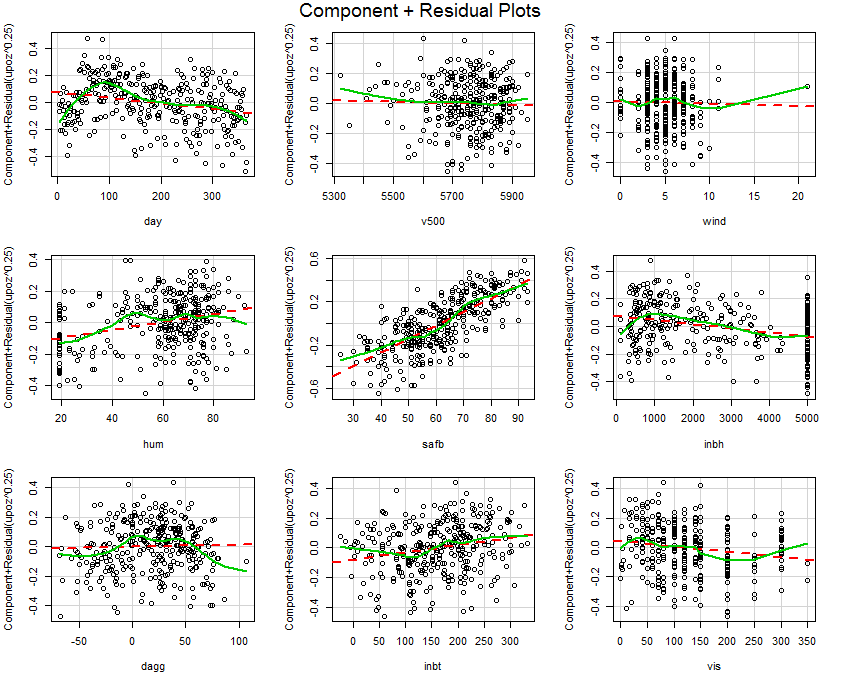 Do these plots suggest any terms to allow for curvature should be added to the model?   If so, for which predictors?  CERES PlotsFinally to obtain CERES plots for all of the predictors (dummy terms and factors excluded) use the function ceresPlots in the car package.  Again we consider plots for all of the predictors from both the  and  models.
> ceresPlots(oz.lm2)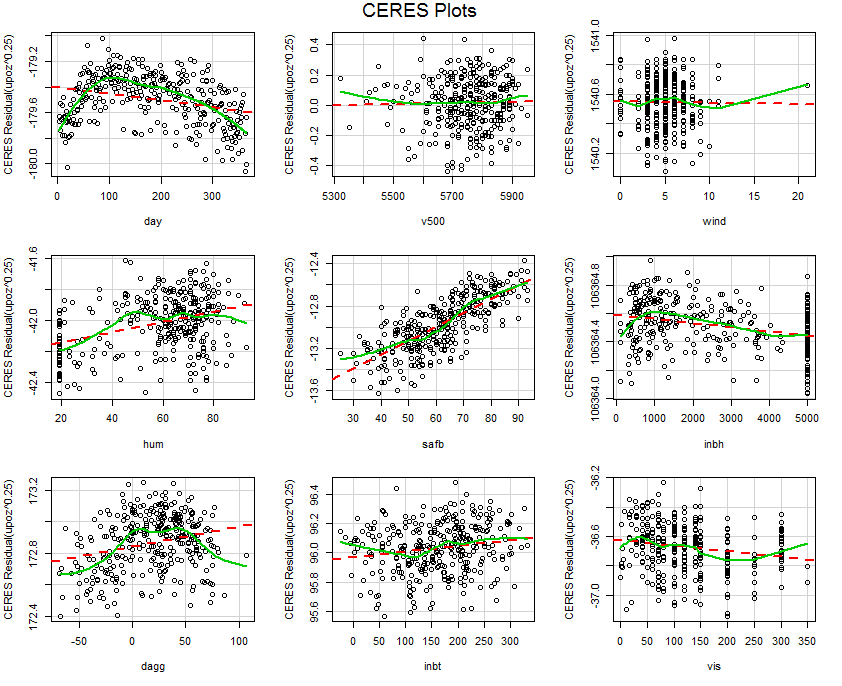 These plots suggest some curvature in the following predictors:> ceresPlots(oz.lm3)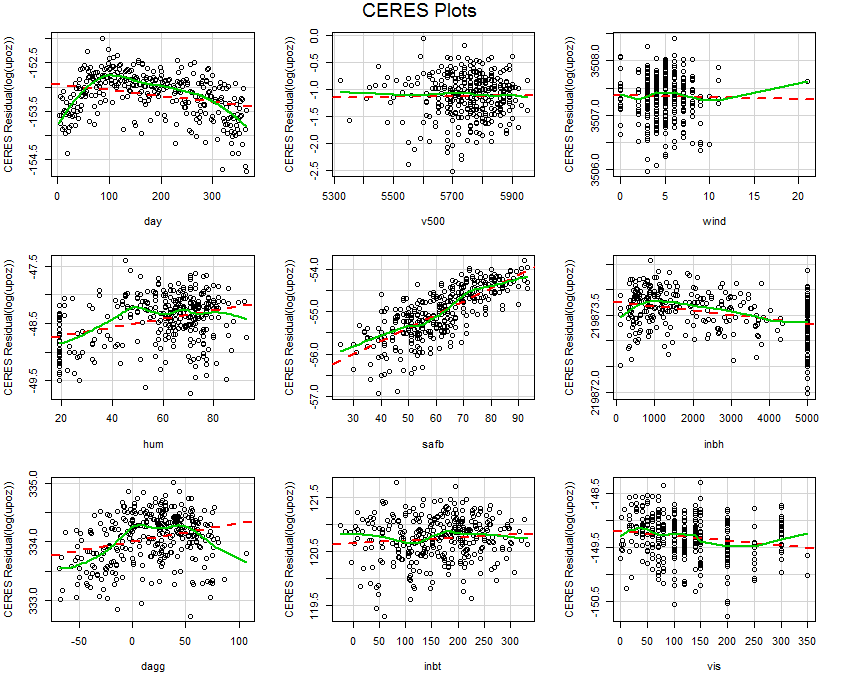 Before transforming we may want to eliminate predictors that do not appear to be important in the current models – oz.lm2 and oz.lm3.  Transforming terms that do not have strong adjusted relationships with the response does not make much sense, however if the curvature is strong in the adjusted relationship with the response, the tests for the terms/predictors entered linearly may not be significant.   Using Backward Elimination to reduce the models using the step function.> oz.step2 = step(oz.lm2)   Perform backwards elimination and save resulting model in oz.step2
Start:  AIC=-1162.13upoz^0.25 ~ day + v500 + wind + hum + safb + inbh + dagg + inbt +     vis       Df Sum of Sq     RSS     AIC- v500  1   0.00151  9.1802 -1164.1- wind  1   0.00336  9.1820 -1164.0- dagg  1   0.00440  9.1831 -1164.0- inbt  1   0.02434  9.2030 -1163.3<none>               9.1787 -1162.1- vis   1   0.17800  9.3567 -1157.8- inbh  1   0.21406  9.3927 -1156.5- hum   1   0.35742  9.5361 -1151.5- day   1   0.43208  9.6108 -1149.0- safb  1   1.22495 10.4036 -1122.8Step:  AIC=-1164.07upoz^0.25 ~ day + wind + hum + safb + inbh + dagg + inbt + vis       Df Sum of Sq     RSS     AIC- wind  1   0.00263  9.1828 -1166.0- dagg  1   0.00473  9.1849 -1165.9- inbt  1   0.02395  9.2041 -1165.2<none>               9.1802 -1164.1- vis   1   0.17658  9.3568 -1159.8- inbh  1   0.24684  9.4270 -1157.3- hum   1   0.36871  9.5489 -1153.1- day   1   0.44145  9.6216 -1150.6- safb  1   1.26191 10.4421 -1123.6. . . Etc . . .
Step:  AIC=-1169.14upoz^0.25 ~ day + hum + safb + inbh + vis       Df Sum of Sq     RSS      AIC<none>               9.2064 -1169.14- vis   1    0.1982  9.4046 -1164.11- day   1    0.4668  9.6732 -1154.81- hum   1    0.6373  9.8436 -1149.05- inbh  1    1.0622 10.2686 -1135.10- safb  1    7.8454 17.0517  -967.74Backward Elimination Model (
> summary(oz.step2)
Coefficients:              Estimate Std. Error t value Pr(>|t|)    (Intercept)  9.910e-01  6.775e-02  14.628  < 2e-16 ***day         -3.829e-04  9.447e-05  -4.053 6.33e-05 ***hum          2.490e-03  5.258e-04   4.736 3.27e-06 ***safb         1.377e-02  8.288e-04  16.616  < 2e-16 ***inbh        -3.950e-05  6.460e-06  -6.114 2.79e-09 ***vis         -3.704e-04  1.402e-04  -2.641  0.00866 ** ---Signif. codes:  0 ‘***’ 0.001 ‘**’ 0.01 ‘*’ 0.05 ‘.’ 0.1 ‘ ’ 1Residual standard error: 0.1686 on 324 degrees of freedomMultiple R-squared:  0.7316,	Adjusted R-squared:  0.7274 F-statistic: 176.6 on 5 and 324 DF,  p-value: < 2.2e-16Big F-Test for Comparing Nested Models> anova(oz.step2,oz.lm2)Analysis of Variance TableModel 1: upoz^0.25 ~ day + hum + safb + inbh + visModel 2: upoz^0.25 ~ day + v500 + wind + hum + safb + inbh + dagg + inbt +     vis  Res.Df    RSS Df Sum of Sq      F Pr(>F)1    324 9.2064                           2    320 9.1787  4  0.027674 0.2412 0.9149Backward Elimination Model 

> oz.step3 = step(oz.lm3)
> summary(oz.step3)Call:lm(formula = log(upoz) ~ day + hum + safb + inbh + vis, data = Ozone)Residuals:     Min       1Q   Median       3Q      Max -1.35533 -0.24427  0.04726  0.27241  1.09920 Coefficients:              Estimate Std. Error t value Pr(>|t|)    (Intercept)  4.906e-01  1.614e-01   3.040  0.00256 ** day         -9.704e-04  2.251e-04  -4.311 2.16e-05 ***hum          5.237e-03  1.253e-03   4.181 3.75e-05 ***safb         3.151e-02  1.975e-03  15.958  < 2e-16 ***inbh        -9.466e-05  1.539e-05  -6.150 2.28e-09 ***vis         -8.694e-04  3.341e-04  -2.602  0.00969 ** ---Signif. codes:  0 ‘***’ 0.001 ‘**’ 0.01 ‘*’ 0.05 ‘.’ 0.1 ‘ ’ 1Residual standard error: 0.4016 on 324 degrees of freedomMultiple R-squared:  0.7164,	Adjusted R-squared:  0.712 F-statistic: 163.7 on 5 and 324 DF,  p-value: < 2.2e-16Big F-Test Again
> anova(oz.step3,oz.lm3)Analysis of Variance TableModel 1: log(upoz) ~ day + hum + safb + inbh + visModel 2: log(upoz) ~ day + v500 + wind + hum + safb + inbh + dagg + inbt +     vis  Res.Df    RSS Df Sum of Sq      F Pr(>F)1    324 52.258                           2    320 52.193  4  0.065369 0.1002 0.9823> ceresPlots(oz.step3)
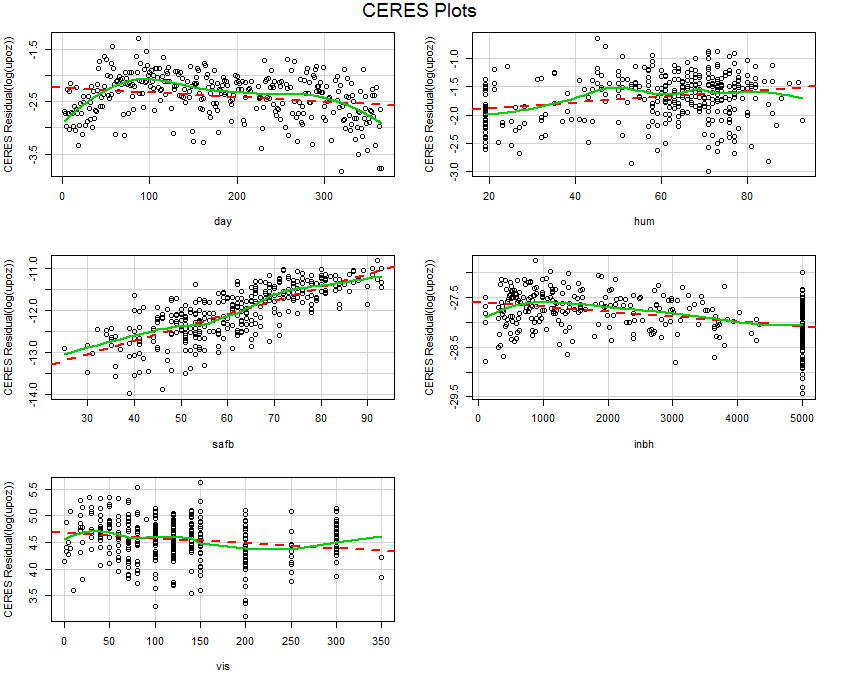 Polynomial Regression Models
> oz.poly = lm(log(upoz)~poly(day,3)+poly(hum,3)+poly(safb,2)+poly(inbh,3)+poly(vis,2))> summary(oz.poly)Coefficients:               Estimate Std. Error t value Pr(>|t|)    (Intercept)     2.21297    0.02005 110.362  < 2e-16 ***poly(day, 3)1  -1.42148    0.41104  -3.458 0.000618 ***poly(day, 3)2  -3.39569    0.60695  -5.595 4.79e-08 ***poly(day, 3)3   0.52938    0.40930   1.293 0.196829    poly(hum, 3)1   0.04364    0.49483   0.088 0.929773    poly(hum, 3)2  -0.99107    0.39462  -2.511 0.012523 *  poly(hum, 3)3   0.10092    0.37677   0.268 0.788976    poly(safb, 2)1  6.36727    0.66914   9.516  < 2e-16 ***poly(safb, 2)2 -0.34120    0.38294  -0.891 0.373608    poly(inbh, 3)1 -3.36160    0.48978  -6.864 3.56e-11 ***poly(inbh, 3)2 -1.11331    0.39653  -2.808 0.005301 ** poly(inbh, 3)3  0.86415    0.37636   2.296 0.022325 *  poly(vis, 2)1  -1.84876    0.44941  -4.114 4.97e-05 ***poly(vis, 2)2   1.51998    0.38730   3.925 0.000107 ***---Signif. codes:  0 ‘***’ 0.001 ‘**’ 0.01 ‘*’ 0.05 ‘.’ 0.1 ‘ ’ 1Residual standard error: 0.3643 on 316 degrees of freedomMultiple R-squared:  0.7724,	Adjusted R-squared:  0.7631 F-statistic: 82.51 on 13 and 316 DF,  p-value: < 2.2e-16> vif(oz.poly)                  GVIF Df GVIF^(1/(2*Df))poly(day, 3)  3.831530  3        1.250918poly(hum, 3)  2.299601  3        1.148882poly(safb, 2) 3.724661  2        1.389222poly(inbh, 3) 2.272160  3        1.146586poly(vis, 2)  1.693325  2        1.140736As the squared terms for SAFB is not significant we will drop it.
> oz.poly = lm(log(upoz)~poly(day,3)+poly(hum,2)+safb+poly(inbh,3)+poly(vis,2))> summary(oz.poly)Coefficients:                Estimate Std. Error t value Pr(>|t|)    (Intercept)     0.711720   0.158007   4.504 9.36e-06 ***poly(day, 3)1  -1.390163   0.407536  -3.411 0.000730 ***poly(day, 3)2  -3.346264   0.602713  -5.552 5.96e-08 ***poly(day, 3)3   0.544262   0.407939   1.334 0.183102    poly(hum, 2)1   0.023733   0.493335   0.048 0.961660    poly(hum, 2)2  -0.961576   0.392633  -2.449 0.014863 *  safb            0.024310   0.002538   9.578  < 2e-16 ***poly(inbh, 3)1 -3.387331   0.487187  -6.953 2.04e-11 ***poly(inbh, 3)2 -1.152110   0.385206  -2.991 0.002999 ** poly(inbh, 3)3  0.816011   0.372021   2.193 0.028998 *  poly(vis, 2)1  -1.846787   0.446857  -4.133 4.59e-05 ***poly(vis, 2)2   1.498135   0.385010   3.891 0.000122 ***---Signif. codes:  0 ‘***’ 0.001 ‘**’ 0.01 ‘*’ 0.05 ‘.’ 0.1 ‘ ’ 1Residual standard error: 0.3636 on 318 degrees of freedomMultiple R-squared:  0.7718,	Adjusted R-squared:  0.7639 F-statistic: 97.78 on 11 and 318 DF,  p-value: < 2.2e-16As the only the squared term for humidity is significant we can create a term  and use it instead of the full quadratic.
> hum2 = hum^2> oz.poly = lm(log(upoz)~poly(day,3)+hum2+safb+poly(inbh,3)+poly(vis,2))
> summary(oz.poly)Coefficients:                 Estimate Std. Error t value Pr(>|t|)    (Intercept)     8.404e-01  1.692e-01   4.966 1.12e-06 ***poly(day, 3)1  -1.445e+00  4.098e-01  -3.526 0.000483 ***poly(day, 3)2  -3.814e+00  5.731e-01  -6.655 1.24e-10 ***poly(day, 3)3   5.428e-01  4.108e-01   1.321 0.187350    hum2           -8.905e-06  1.316e-05  -0.677 0.499094    safb            2.277e-02  2.470e-03   9.219  < 2e-16 ***poly(inbh, 3)1 -3.615e+00  4.809e-01  -7.516 5.77e-13 ***poly(inbh, 3)2 -1.219e+00  3.869e-01  -3.152 0.001777 ** poly(inbh, 3)3  6.825e-01  3.703e-01   1.843 0.066244 .  poly(vis, 2)1  -1.944e+00  4.481e-01  -4.338 1.93e-05 ***poly(vis, 2)2   1.469e+00  3.876e-01   3.791 0.000179 ***---Signif. codes:  0 ‘***’ 0.001 ‘**’ 0.01 ‘*’ 0.05 ‘.’ 0.1 ‘ ’ 1Residual standard error: 0.3662 on 319 degrees of freedomMultiple R-squared:  0.7678,	Adjusted R-squared:  0.7606 F-statistic: 105.5 on 10 and 319 DF,  p-value: < 2.2e-16

> plot(oz.poly)


> MLRdiag(oz.poly)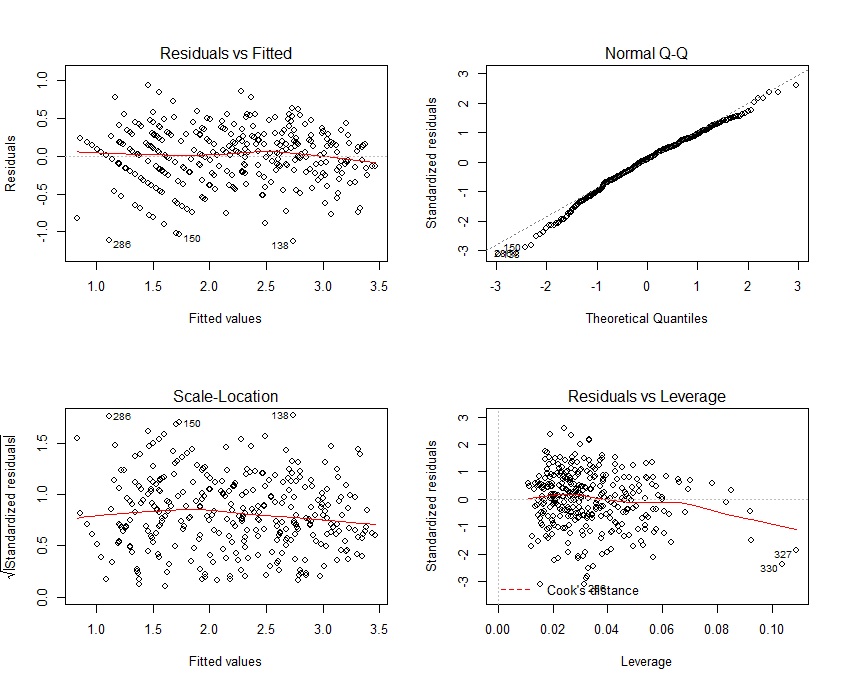 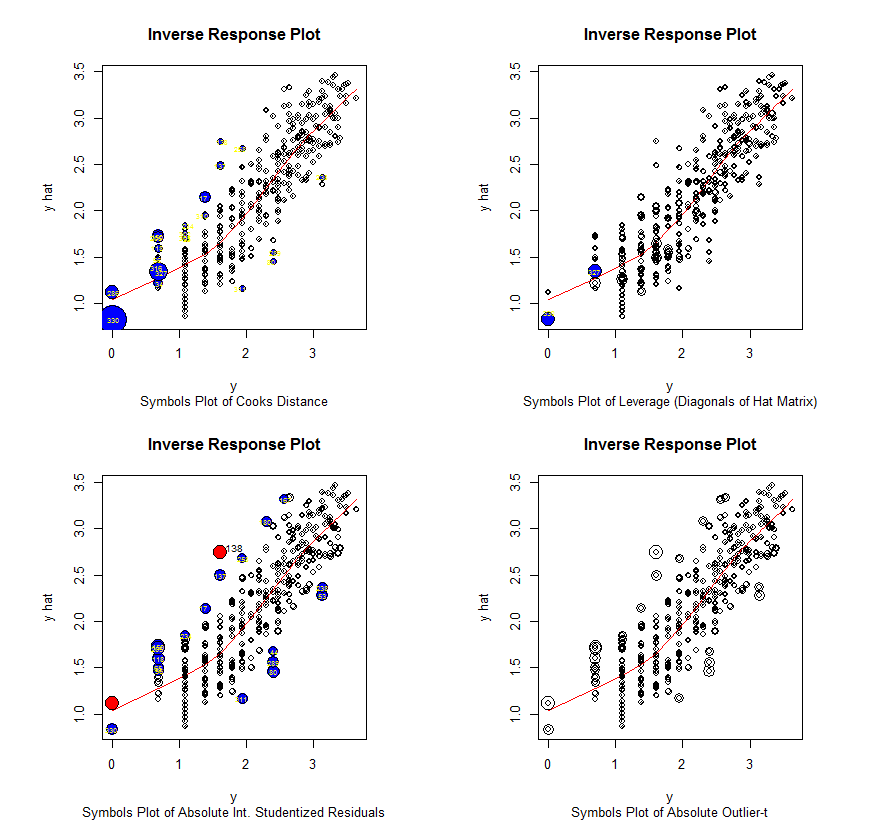 Try model with > oz.poly2 = update(oz.poly,upoz^0.25~.,data=Ozone)> summary(oz.poly2)Coefficients:                 Estimate Std. Error t value Pr(>|t|)    (Intercept)     1.118e+00  7.143e-02  15.658  < 2e-16 ***poly(day, 3)1  -5.794e-01  1.729e-01  -3.350 0.000904 ***poly(day, 3)2  -1.509e+00  2.419e-01  -6.239 1.40e-09 ***poly(day, 3)3   3.022e-01  1.734e-01   1.743 0.082325 .  hum2            1.442e-06  5.554e-06   0.260 0.795352    safb            1.045e-02  1.042e-03  10.021  < 2e-16 ***poly(inbh, 3)1 -1.478e+00  2.030e-01  -7.280 2.63e-12 ***poly(inbh, 3)2 -3.768e-01  1.633e-01  -2.308 0.021640 *  poly(inbh, 3)3  3.694e-01  1.563e-01   2.364 0.018677 *  poly(vis, 2)1  -8.102e-01  1.891e-01  -4.284 2.44e-05 ***poly(vis, 2)2   6.063e-01  1.636e-01   3.707 0.000248 ***---Signif. codes:  0 ‘***’ 0.001 ‘**’ 0.01 ‘*’ 0.05 ‘.’ 0.1 ‘ ’ 1Residual standard error: 0.1545 on 319 degrees of freedomMultiple R-squared:  0.7778,	Adjusted R-squared:  0.7709 F-statistic: 111.7 on 10 and 319 DF,  p-value: < 2.2e-16

> plot(oz.poly2)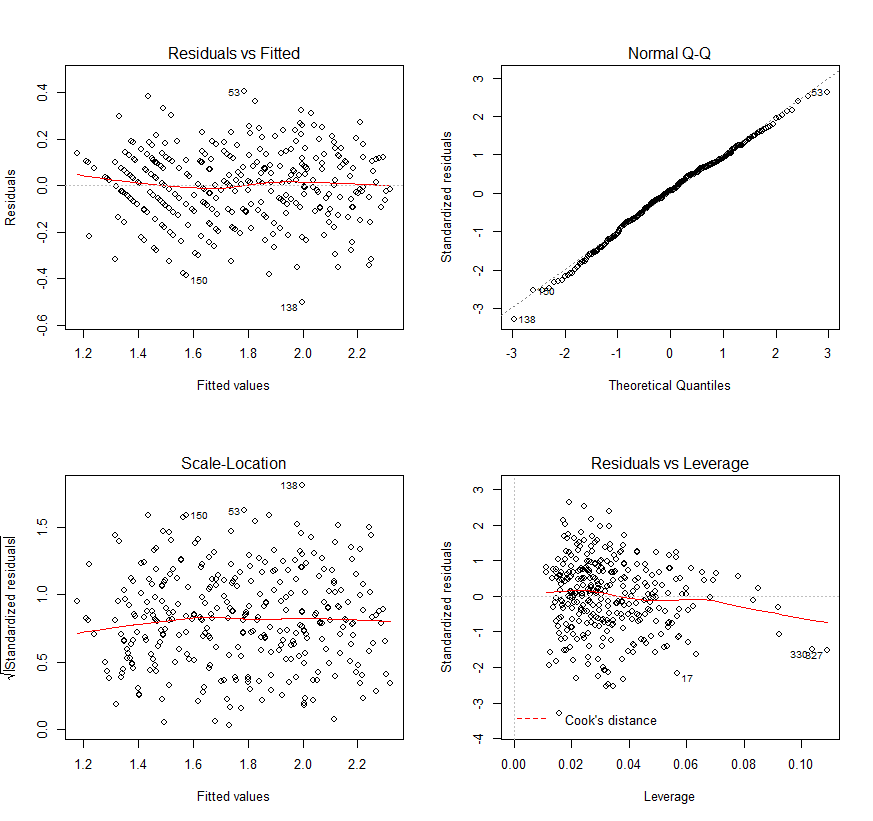 > MLRdiag(oz.poly2)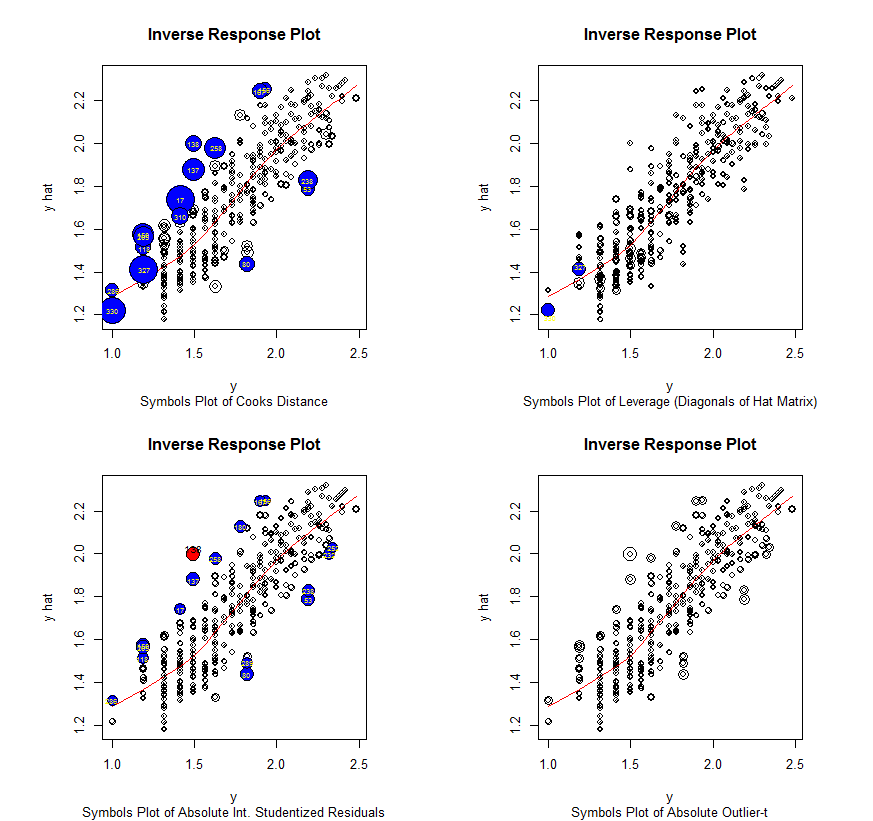 